                                                                                                                                                                                                                       SCOTTISH WELFARE FUND 
STATUTORY GUIDANCE – 14th December 2020INTRODUCTIONThe Scottish Welfare Fund (SWF) is a national scheme, underpinned by law, and delivered on behalf of the Scottish Government by all 32 local authorities.  It aims to provide a safety net to people on low incomes by the provision of Crisis Grants and Community Care Grants.The Welfare Funds (Scotland) Act 2015 (“the Act”) places a statutory responsibility on each local authority to maintain a Welfare Fund.  The Act also gives powers to Scottish Ministers to make regulations and publish guidance, setting out how these funds should be administered.  The Welfare Funds (Scotland) Regulations 2016 (“the Regulations”) and this guidance have been subject to public consultation (between 27 May 2015 and 21 August 2015).  The guidance is reviewed annually and is issued by Scottish Ministers under Section 6 of the Act.It is important to recognise that local authorities have extensive discretion over how the scheme is delivered in their area, from taking and processing applications to fulfilment of grants.  This allows the scheme to be tailored to specific local needs.  In addition, by making the point of access close to communities, local authorities are better able to provide a holistic service – making links across services and local organisations.This guidance does not seek to cover all scenarios; rather it aims to provide a framework for decision making in order to promote consistency.  The absence of guidance on a particular situation does not necessarily mean that a grant should be refused.  Where discretion is exercised, it should align to the objectives of the SWF as set out in paragraph 2.1.  At all times, local authorities must ensure applicants are treated with respect, and their dignity is preserved.Local authorities should note the statutory nature of this guidance and their responsibility to have regard to it, and any appendages, as required by the Welfare Funds (Scotland) Act 2015 and the Welfare Funds (Scotland) Regulations 2016.PURPOSE OF THE SCOTTISH WELFARE FUNDA local authority may only use its SWF to provide occasional assistance (financial or otherwise) to individuals, specifically by way of a Crisis Grant or a Community Care Grant.Crisis Grants are provided where an individual is facing a disaster or emergency situation, and where there is an immediate threat to the health or safety of that individual or their family.Community Care Grants are provided where a qualifying individual needs help to establish or maintain a settled home.  A Community Care Grant may also be provided to support individuals and families facing exceptional pressure.Grants should be made available to individuals who do not have alternative means of paying for what they need.  The Act specifies that grants do not need to be paid back, and are intended to meet one-off needs rather than 
on-going expenses.Crisis GrantsA Crisis Grant can be awarded to meet expenses that have arisen as a result of an emergency or disaster, in order to avoid serious damage or serious risk to the health or safety of the applicant or their family.  In the case of an emergency, only living expenses should be awarded, and in the case of a disaster, both living expenses and household goods may be awarded. For travel costs in case of emergency see paragraph 6.5Community Care GrantsA Community Care Grant can be awarded to qualifying individuals.  A qualifying individual is defined as those who otherwise, without assistance, may be:in prison, hospital, a residential care establishment or other institution; or homeless or otherwise living an unsettled way of lifeA Community Care Grant can be provided to qualifying individuals for the following reasons:to enable qualifying individuals who are leaving care or imprisonment to establish or maintain a settled home, where without a grant there is a risk that the individual will not be able to do soto enable qualifying individuals to establish or maintain a settled home after being homeless, or otherwise living an unsettled way of lifeto enable qualifying individuals to maintain a settled home, where without a grant there is a risk of the individual needing to go into a care institutionto enable qualifying individuals to maintain a settled home in a situation where that individual, or another individual in the same household, is facing exceptional pressureto assist a person to care for a qualifying individual who has been released from prison or a young offenders’ institution on temporary releaseUsers of the Scottish Welfare Fund2.6	From data collected about the SWF, we know the following groups apply for 	assistance:people experiencing mental or physical health problemspeople with chronic and terminal illnessespeople looking after children, including lone parents and kinship carerspeople experiencing eviction or re-possessionhomeless peoplepeople experiencing addiction problemscarers  older peoplepeople with a conviction or history of offending families caring for a person on temporary release from prisonpeople experiencing family breakdownpeople fleeing domestic abusepregnant women, women who have recently given birth or people adopting a childunemployed peoplecare leavers, including young peopleFeedback from the Social Security Experience Panel suggests that potential crisis grants applicants do not always hear about the SWF when they need it.  SWF teams should ensure that people in need know that their local authority can help them by making sure that other services which have contact with people in crisis have up to date information about the SWF and materials such as posters or leaflets to raise awareness of the Fund, as well as displaying these in LA premises.  Local Authorities should have clear instructions on how to apply for a grant on their websites.  A Holistic Approach2.7	A holistic approach puts the person at the centre and considers all their 	needs. In the context of the SWF, this might include housing, health issues or 	money management.  But it is important to note that Crisis and Community 	Care Grants should not duplicate other provisions.  In particular, grants should 	not be substituted for support provided under established community care 	arrangements. Local authorities will need to consider how the grants fit with 	their existing services where these offer help to similar client groups.  In 	particular they will need to consider social work services, including crisis 	payments made under section 12 of the Social Work (Scotland) Act 1968, 	support for young people leaving care; and Throughcare and aftercare for 	people with a conviction, to ensure that the support provided is 	complementary.  They will also need to ensure consistency with tackling 	homelessness, housing and housing adaptation services, and any support 	provided by registered social landlords. 2.8	It is crucial, therefore, that local authorities should ensure that they build and 	maintain relationships with a range of local partners, including NHS, third 	sector, advice agencies and money advice agencies, including credit unions. 	This will ensure where appropriate, people accessing the SWF can be 	signposted to other services which could address their wider needs. Active 	referrals have been shown to be more effective than signposting services. If 	possible, active referrals should be made to other services, wherever 	appropriate local networks or contacts exist and the applicant gives 	permission. This approach may help reduce future demand for the SWF and 	help local authorities manage their fund more effectively. More detail is in 	paragraphs 2.12 and 2.13.Sharing Best Practice2.9	Sharing best practice is a good way to improve performance, avoid 	reinventing the wheel, save costs and ensure consistency across Scotland. 	Local authorities must proactively share best practice, in particular, how to 	achieve best value when procuring goods for SWF awards and also how best 	to engage with people accessing the fund to make service improvements. 	Signposting applicants to wider support services or actively referring, where 	possible, is also a critical area of best practice for local authorities.  The SWF 	Practitioners Forum and other appropriate Forums must be used to discuss 	and share best practice to create and encourage a learning environment.  	Improvements made to the delivery of the SWF must also be shared with the 	Scottish Government and published on the local government knowledge hub 	(https://khub.net/)Local Authority Responsibility as Corporate Parents2.10	Local authorities must take account of their Corporate Parenting 	responsibilities in the delivery of their Welfare Funds, to uphold the rights and 	secure the wellbeing of looked after children and care leavers.  Statutory 	guidance, issued under the Children and Young People (Scotland) Act 2014, 	sets out the parameters in which Corporate Parents should develop their 	approach, informed by the needs, views and experiences of looked after 	children and care leavers.  In the context of the SWF, this may mean:being aware of issues which could affect the wellbeing of care experienced young people (CEYP)being aware of the likelihood of how/ when CEYP might apply to the SWFpromoting the interests of CEYPproviding CEYP with opportunitiesparticipating in activities designed to promote the wellbeing of CEYPtaking action to help CEYP access opportunities and make best use of the services and support it provides Other agencies2.11	Local authorities should make connections with other agencies and services, 	on behalf of applicants helping to build capacity and resilience in 	communities.  Citizens Advice Bureaux offer a holistic service which may be 	particularly useful in this regard.  By working in partnership with other local 	agencies, local authorities will be able to facilitate contact, in some cases for 	the first time.  This wider support may help to prevent repeated applications to 	the SWF.  2.12	In this regard, applicants may benefit from the following services:support to maximise income (including benefits advice and support in applying for benefits). Claiming the benefits that people are entitled to will help maximise incomes and can reduce poverty levels. It may also help reduce pressure on the Scottish Welfare Fund. Many people across Scotland may not be claiming the support they are entitled to receive.  A change in people’s lives, such as having a child, a family bereavement or becoming a carer for a family member, can mean they are now entitled to support.  Making sure that everyone receives the financial help they are entitled to is also key to ensuring everyone is treated with dignity and respect. The Scottish Government has launched The Financial Health Check service, delivered by the Citizens Advice Network. Financial health check will support an individual/family to maximise their income by ensuring they are not paying more for essential goods and service than they need to and that they are getting all the benefits, grants and exemptions (council tax, energy) they are entitled to. They can also access impartial debt and money advice.  More information is available at: https://financialhealthcheck.scot/aboutsupport for housing and tenancy issues including, but not limited to, housing support services for tenancy sustainment, advice on landlord/tenant disputes and home ownership issuessignposting to other services and other information (for example information about fuel efficiency, loft insulation, safer homes and the value of home contents insurance)financial advice (including budgeting, financial education, advice on requirements to open a bank account for receipt of benefit payments, debt advice and ways of saving money). It is important that responsible money management is encouraged from an early stage and people accessing the SWF take advantage of the free financial help and information that is available locally. Although it may not be an immediate priority for people in crisis situations, taking time to learn how to budget, get advice on paying off debts and how to save for the future, as well as accessing low interest credit, for example via credit unions will have longer-term benefitsSupport for a person fleeing domestic abuse, SWF advisors should be able to recognise and respond appropriately to domestic abuse, have developed good relationships and a referrals process to specialist domestic abuse services making links to Scottish Womens Aid or other local provision.mediation and advocacy support (including citizens advice and welfare rights)resilience support (including befriending, building local networks, education training and employability support)healthcare support, including mental health and addiction services and advice on registering with GPs 2.13	The Department for Work and Pensions (DWP) also plays a key role for local 	communities, providing mainstream benefits and short term benefits advances 	(STBA), as well as the Flexible Support Fund for applicants to help them get a 	job e.g. interview expenses.  2.14	Social Security Scotland is also now in operation, and, in time, will 	administrate the Social Security benefits devolved to Scotland under the 	Scotland Act 2016.  2.15	The Best Start Grant Pregnancy and Baby Payment replaced the Sure Start 	Maternity Grant from December 2018.  2.16	The following are in the first wave of benefits to be implemented and may 	provide valuable support for people on low incomes:BSG Pregnancy and Baby Payment – in operationBSG Early Learning Payment - by Summer 2019BSG School Age Payment – from 3 June 2019Funeral Expenses Allowance – in Summer 2019Young Carers Grant – Autumn 2019Job Grant – development ongoing2.17	SWF Teams will want to engage with the Social Security Scotland Local 	Delivery Lead for their area in order to discuss opportunities to make local 	connections.  More information can be found at 				https://www.socialsecurity.gov.scot/2.18	More generally, local authorities should take steps to engage with 	organisations dealing with vulnerable or under-represented groups in their 	area, to raise awareness of the fund. Local authorities should also ensure that 	relevant organisations in their area are aware of their approach and authority 	website.Links to DWP benefits and other payments2.19	The DWP will continue to deliver a range of other support, depending on the 	circumstances of the individual, for example, Hardship Payments, Budgeting 	Loans, and Bereavement Support Payment.  Being in receipt of a Community 	Care Grant or Crisis Grant has no impact on eligibility for any other benefit.2.20	Local authorities will need to maintain a good working relationship with the 	DWP in order to avoid confusion, repeated cross referrals and poor service to 	applicants.  Welfare Fund teams should maintain regular contact with their 	DWP single point of contact, highlighting issues as they arise.  Local 	authorities may also wish to provide publicity materials to local Job Centres, 	as well as the third sector, to ensure applicants are aware of who to contact.  2.21	Community Care Grants and Crisis Grants are disregarded for calculation of 	Council Tax Reduction and Legal Aid, and will be treated as not liable to 	income tax.  Where an applicant is seeking to make an application for a Crisis Grant and has an outstanding benefit claim 2.22	Local Authorities and local DWP offices should seek to make sure that 	entitlement to a DWP payment is realised before recommending an 	application for a Crisis Grant for living expenses, where this arises as a result 	of non-payment of benefits.
  2.23	Applicants may be eligible for a benefit advance if they are awaiting their first 	benefit payment and are in urgent financial need.  The amount of money 	awarded will depend on the applicant’s circumstances.  The applicant will be 	required to pay back the advance; this is normally taken from benefit 	payments in agreed instalments. Decision makers should be aware of the 	circumstances under which advanced payments of benefit may or may not be 	awarded, and around potential delays in accessing such support. They should 	apply a flexible approach to ensure that applicants are not left in crisis when 	awaiting such support; or when they may not be able to access an advance.  	This may include awarding a payment to cover the period between applying 	for an advance of benefit and receiving funds. 	Examples of situations that decision makers should take into account when 	deciding whether to require an applicant to apply for a benefit advance or 	hardship payment before awarding a crisis grant are;UC advances are not available until identity is verified, and there can be lengthy delays in verification.  Some groups are particularly vulnerable to such delays – people leaving prison for exampleNot everyone who applies for an advance will qualify for one. This can be the case for people who are having certain other deductions made from their benefit, or who are subject to a high level sanction.People who are eligible may be having deductions made from their benefit and the advance will further reduce their first payment, so they may be apprehensive about applying if it will leave them with unmanageable levels of debt and put them into long term crisis.2.24	Where the local authority considers the need is severe, it should make an 	exception and make a payment while an application to the DWP is still in 	progress. Decision makers should ensure that the award made meets the 	applicant’s needs.2.25	Applicants are not required to have made an application for a Budgeting Loan 	before applying for a SWF grant.  Budgeting Loans are not provided to cover 	living costs.Sanctions and Disallowances2.26	Applicants subject to a suspension, disallowance or sanction by DWP can 	apply for Crisis Grants and Community Care Grants in the same way as any 	other applicant. 2.27	Local authorities should consider eligibility and prioritisation in the normal 	way, as set out in the decision making process at Section 5.  The reason for 	the sanction, or the way it has been applied, should not be taken in to 	consideration in assessing the application.2.28	The DWP target time for making a decision on a suspension is 48 hours.  	Therefore any award for a suspension should not extend beyond that 	timescale in the first instance.  If an applicant is subsequently sanctioned or 	disallowed and they make a further immediate application for assistance, this 	should be treated as being one application for the purposes of calculating the 	number of times an award has been made.2.29	The SWF is a budget limited scheme. Grants are intended to meet occasional 	or short term needs and not to provide an alternative source of regular 	income. It is important to address any underlying issues as early as possible, 	by taking a holistic approach and referring to relevant sources of help as 		appropriate as detailed in paragraphs 2.12 and 2.13.  For those subject to 	DWP sanctions or disallowances, applicants should be encouraged to engage 	with the DWP to find a sustainable longer term solution, for example, 	appealing the sanction, applying for a Hardship Payment or meeting the 	requirements attached to a sanction in order to resolve their financial 	difficulties. It should be noted however, that in some circumstances a 	Hardship Payment will need to be repaid, for example, if the applicant is in 	receipt of Universal Credit. If however, the applicant is in receipt of 	Jobseekers Allowance it does not need to be repaid but applicants may have 	to wait 15 days before they can apply for hardship payments.FINANCIAL MANAGEMENT OF WELFARE FUNDSIn order to achieve consistency of service provision across Scotland, local authorities should apply a financial management approach to managing Community Care Grant and Crisis Grant budgets that shares similar principles. It is expected that local authorities should manage expenditure in such a way as to ensure effective budgetary management of funds over the financial year. 
Local authorities should establish and monitor at least two budget headings for ‘Community Care Grant Provision’ and ‘Crisis Grant Provision’.  Further derivatives of these may also be of benefit to individual local authorities.  Local authorities are free to vire between Community Care Grants and Crisis Grant budget headings without restriction.  It is, however, an aim of the national scheme over time to seek a real terms reduction in expenditure on Crisis Grants as a result of successful intervention preventing crisis reoccurring, thereby increasing funds available for preventative spend on Community Care Grants.Although the application of virement can be helpful for monitoring purposes, local authorities should take decisions to apply priorities and cap spend at SWF level within the authority, i.e. Community Care Grants & Crisis Grants collectively.  This means expenditure on Crisis Grants cannot be suspended whilst resources remain within the Community Care Grant budget heading and vice versa.  It is envisaged that budget holders will assess the demand pattern of actual activity against budget profile throughout the financial year, making operational decisions about whether it is possible to make awards for high priority applications only, high and medium or high, medium and low. The priority can be set at different levels for Community Care Grants and Crisis Grants.  We would not expect local authorities to reject any application which has been judged to match the priority level applying at the time the application is considered (i.e. at the time of decision) if funds remain in either the Community Care Grant or the Crisis Grant budget headings. This is further explained in paragraph 5.10 of this Guidance.  In particular, it is expected that local authorities should manage expenditure to ensure that high priority Crisis Grants can be met over the financial year in accordance with the priority ratings at paragraph 5.6 and 5.7.If a local authority was to encounter very high levels of demand, such that there is a real risk that the Funds will be exhausted before the end of the financial year, it may make use of a “high most compelling” priority rating.  Under this rating, in order to be successful:the applicant’s need would be judged to be immediate and extremely severethe applicant is judged to be highly vulnerable and at immediate riskan award for the item or money requested would have a substantial, immediate and sustained effect in resolving or improving the health and wellbeing of the applicant or their familythere will be significant and immediate adverse consequences if the item or money is not providedLocal authorities are expected to manage their budget through-out the year in line with the principles outlined in this guidance.  They should avoid being in a situation where they enter into the ‘high most compelling’ priority rating mid – year. It should only be adopted late in the financial year, or potentially after an event which has increased demand on local authority budgets, for example, flood causing demand to rise significantly in a particular area, in order to be able to maintain payments until the end of the period. Local authorities who adopt the high most compelling rating should notify the Scottish Government Social Security Directorate and the Scottish Public Services Ombudsman (SPSO). Where a local authority decides it is necessary to adopt this rating prior to Quarter 4, they should set out the reason why it is necessary to do so and the evidence that they have used to reach that conclusion.  Regardless of the timing, they should make stakeholders in the local area aware of the adoption of the high most compelling priority level, and how long this is likely to be in place, to ensure customers are adequately supported. The Act provides for local authorities to augment their Welfare Fund budget should they choose to do so.  In so doing, local authorities would require to establish a further budget heading(s) as there will be a need to monitor and report on the monies provided by the Scottish Government separately.Local authorities should also avoid being significantly underspent towards the end of the year, unless there are legitimate reasons to explain why. However, they can carry this forward within the Welfare Fund within the context of their own arrangements.	Local authorities should recognise the potential additional unforeseen 	expenditure to arise as a result of the first and independent review process, and 	plan for this accordingly.Procurement of goods

	The duty of best value is applied to all public bodies in Scotland. It is a       	statutory duty in local government, and in the rest of the public sector it is a 	formal duty on Accountable Officers. Local authorities have extensive 	discretion 	over how the scheme is delivered in their area including the fulfilment of grants. 	They should ensure when procuring goods for the Scottish Welfare Fund that 	due consideration is given to obtaining best value for money. Local authorities 	must also demonstrate that best value has been achieved and ensure that there 	is transparency around decision making, with robust mechanisms in place to 	record such information.  Audit Scotland has developed Best Value toolkits 	which are available at: 	www.audit-scotland.gov.uk/our-work/best-value/best-value-toolkits 4.  ADMINISTRATION / APPLICANT JOURNEYLocal authorities should ensure that applicants applying for assistance are treated with respect and their dignity is preserved as per the Welfare (Scotland) Act 2015. This is in line with the commitment that the Scottish Government has made to build a social security system that is founded on the principles of fairness, dignity and respect.It is up to  local authorities to determine where the application and processing of the SWF should sit in relation to other services, taking any steps deemed appropriate to ensure separation of duty and integrity of the award.  Residence of applicantsThe Regulations specify that a local authority may provide assistance out of its SWF only to a person who is resident in the local authority area, is about to become resident in the local authority area, or a person who is homeless. Where a person has been assessed as homeless by a local authority, they are legally entitled to be provided with accommodation by that local authority, and therefore likely to have an address in that area. If the person has been assessed as unintentionally homeless by a local authority, they are entitled to settled accommodation in that area if they have a local connection with the area (but may be waiting for this in temporary accommodation).  If assessed as intentionally homeless, they will be entitled to temporary accommodation.  In either case they will have an address which does not need to be a permanent one.  In some cases, temporary accommodation may be provided out-with the local authority area where the assessment has been made, in which case they should apply to the local authority where that address is. However, if the temporary accommodation is as a result of the Council having allocated a permanent property to the applicant but they are unable to move in immediately, e.g. Council are still undertaking repairs, consideration should be given to processing the application by the local authority where the permanent home has been allocated. If the applicant is sleeping rough, they may be able to use a contact and care of address from a local third sector organisation.  An application should not be rejected solely on the basis that the applicant does not have an address; further investigation is required to determine eligibility.If the person is homeless or has no fixed address, for example, a member of the Gypsy Traveller Community, they should be treated as though they live in the local authority to which they have applied.  This applies to applications for both Crisis Grants and Community Care Grants.Local authorities can also provide assistance from their SWF, in the form of a Crisis Grant, to assist the applicant to return home where a person is stranded in the local authority area, or provide assistance where exceptional circumstances justify this.  The SWF should not, however, be used to meet repatriation costs associated with helping a person leave the United Kingdom and return to their home country.  If a person from out-with the local authority area seeks to make an application, the local authority concerned can refer the applicant to their home local authority, unless the circumstances dictate otherwise. For example where the payment needs to be collected in person and this cannot be achieved due to the travel distance or the person is without means to receive a payment i.e. no card or mobile phone.  Where an applicant is moving to a different local authority area and applies for removal costs, or Community Care Grant items, the local authority that they are moving to should consider the application.  People leaving prison, young offenders or applicants leaving other institutions to set up a new home should apply to the local authority where they intend to reside, rather than the one where the prison or institution is located.How applications are madeThe Scottish Government website provides contact details for Welfare Funds in each local authority.  Local authorities have discretion about where in the organisation they process applications, and how they link the scheme to existing services. There is an expectation on local authorities to work with applicants to identify any other support they may need or be entitled to and signpost them to relevant services to help solve any underlying problems.  The application process will depend on the local authority’s approach to wider service delivery and the infrastructure it has in place.  Local authorities will need to weigh up the cost of providing services with the benefits of each channel, for example, in assessing need and identifying underlying issues. Local authorities must make provision for applications to be taken via three delivery channels, for example, online, on the phone and face-to-face and actively promote these channels.  This is in order to meet varying needs, for example, in terms of literacy, access to (and skills to use) the internet and the ability to travel to appointments.   Local authorities must provide face-to-face applications for more vulnerable individuals to whom face-to-face applications would be the most appropriate, and to people who have support needs or impairments.  Paper applications may be accepted from those who are unable to or prefer not to use other methods, for example people in and leaving prison.Local authorities should consider the Principles of Inclusive Communication and use these in planning and reviewing their channels for delivery, with a view to reducing the barriers to access and meeting the needs of all applicants. This includes making reasonable adjustments for disabled people to ensure equal access to services in line with the relevant equality and diversity legislation within the Equality Act 2010.Support for ApplicationsIdeally, applications should be made by applicants themselves.  Where appropriate, however, local advice agencies may provide support.  A supported application may be preferred in a range of situations, for example, where children are subject to a Compulsory Supervision Order.  In this example, a person supporting the family would help with the application (in the parent’s name) for assistance.  An award can then be made to the person supporting the family by way of ‘supervised spend’ (see paragraph 4.46) or delivery of goods organised with them. Where an applicant has been supported in making an application, a local authority should establish with the applicant if they wish a decision letter or other correspondence to be copied to the agency/person that provided support to the applicant.The Regulations allow for applications to be made on behalf of another person.  If an application is made on behalf of a person, by someone other than an appointee, that person should be required to give their consent to the application being made on their behalf in writing.  Local authorities may make an exception if this is an unreasonable demand on the applicant. Gathering Evidence and Demonstrating Proper ConsiderationDecision makers must clearly document the reasons for their decisions.  This includes how they have used or evaluated the evidence to decide on whether the application meets eligibility, the qualifying criteria and priority level. The SWF is a discretionary fund and decision makers should detail their reasons for making decisions in case a review is requested, recording any reasons for deviating from the guidance. Decision makers must ensure that they:treat applicants with respect and preserve their dignityfollow any local protocols relating to the processing of applications, for example, in notifying the applicant of the outcome of an applicationbase their decisions on accurate and up-to-date informationtake all relevant information into accountseek to gather necessary relevant information to fill any gaps in evidence, giving the applicant an opportunity to make their case and respond to any apparent conflict in evidence.  As highlighted in SPSO’s SWF Annual Report 2016/17use discretion where appropriate, on a case-by-case basiskeep an open mind and focus on the need identified by the applicant and the      overall objectives of the SWFmake a reasonable and fair decision, based on all the facts of the case, in keeping with the laws of natural justicemake decisions within timescales, as set down in Section 4(3) of the Act and Section 13 of the Regulations.Further relevant information may need to be gathered if there is not enough information on the application, or there is reason to clarify or question the information.  If there is reason to doubt what is provided, for example, inconsistencies, the decision maker may need to gather additional information to decide whether, on balance, the information provided during the application process is true. A decision maker may contact the applicant for more information or check with third parties, such as social workers, landlords and doctors, subject to the applicant’s agreement.  When this type of contact takes place, it should be recorded.Decision makers should be mindful of using social media sites to gather information.  It is possible that the account they propose to access, and the information it contains, may not have been put there by the individual in question, and therefore the amount of weight the decision maker can attribute to it is limited.  Information given on the phone should be written up for inclusion in the record.  Decision makers may also arrange a home visit to gather more information if they think it is necessary.  Applicants should be treated fairly and openly.  It is important that they understand what evidence they need to provide to support their application.  It is also important that, where evidence is counting against their application, they are told what it is and have an opportunity to explain further. The evidence requested should be proportionate to the circumstances of the case.  It should only be asked for if essential.  Applicants should not be asked for evidence which would cause them to incur an unreasonable expense (for example those in rural areas who would need to travel considerable distance to obtain information or individuals having to pay a bank for a statement) or if it is already evident that the application will not succeed even with that evidence in place.  If the applicant refuses to give further information, a decision should be made on the basis of information that has been gathered during the initial application.  If the decision maker forms the impression that the application is not properly completed, or evidence is not being provided because of a chaotic lifestyle or other vulnerability, efforts should be made to provide appropriate support so that the necessary information can be gathered and a well informed decision can be made within the statutory timescales.If the information could be obtained from another source, such as a support worker or nurse, the decision maker could, with the applicant’s permission, approach such other people to obtain supporting information.“Right First Time”, produced by the Scottish Government, looks at how public bodies can save money and improve service to applicants by making fewer mistakes or poor decisions.   It also sets out a checklist of questions for decision makers and managers at each stage of decision making. Appropriate, robust recording of decision and reasonsThe Regulations require the following be recorded during the journey of an application:application datedetails of the application, including the type of application and what was applied forany contact with the applicant in addition to the application forma summary of the key facts taken into account in making the decision.  This will usually include an assessment of eligibility and the qualifying criteria (including which of the Community Care Grant criteria the applicant has been judged to have met)any information gathered that was actively disregarded the priority given (where it has reached that stage in the decision making process)relevant discussions about fulfilment of award and method agreedthe decision made.  This will usually include how the amount and intended duration of an award were calculated. the reason for the decision  decision date
It is important that all decision making records are robust and reflect all the facts of the case and decision making process, as they are retained and may be referred to at a later date in the event of a request for review. All sections of decision making templates should be completed to record decisions. Sample decision making templates for original and 1st Tier Reviews decisions have been included as examples and can be found at annexes D and E.   Decision making documentation should be retained for six years in addition to the current financial year, in line with current retention policies for Housing Benefit, and made available if there is an application for review.  Communicating the decisionThe Regulations require that all applications should receive an official decision and that this is communicated to the applicant in writing, unless the applicant requests otherwise. Where decision-making timescales have not been met, this should be acknowledged and an apology should be made.
Feedback from the Social Security Experience Panel indicates that applicants do not always understand the reason given in their decision letter.  Decision letters must contain sufficient information to enable the applicant to understand the reason for the decision. The decision in writing must use plain and unambiguous language, be clear and concise and include the following :details of the application including the type of application and, what was applied forthe date of the applicationthe date of the decisionan explanation of the reason for the decision referring to the applicant’s circumstances and the relevant stages in the decision making process, the reason for any item not awardeddetails of any assistance awarded and the method by which it will be awarded.  This will usually include the purpose and duration of the award.If the applicant has received support to make the application, a copy of the decision should be sent to the agency/person that has provided the support, if requested. Crisis Grant decisions must be given as quickly as possible, by phone if possible, to ensure that the applicant knows the outcome.  Text and email may be used if there is a way of ensuring that the applicant is receiving the message sent.  Decisions should be followed up with a letter. If an applicant has particular needs due to a disability or impairment, for example vision, cognitive or hearing impairments or a learning disability, efforts should be made to communicate the decision in a way that meets their needs.  Applicants must be given an accurate reason for their application being rejected, even if this touches on sensitive issues.  Staff delivering bad news to applicants should bear in mind the severity of their circumstances, treat them with respect and seek to understand the position that they are in.  The information offered should be clear and concise.  Where possible, alternative forms of support available locally should be suggested but only where there is some probability of success.People In and Leaving PrisonLocal authorities should consider the needs of people in and leaving prison in accessing their Welfare Fund and meet them where they can.  There is a high incidence of literacy problems in the prison population and telephone and on-line applications are likely to be problematic.  Prisoners may not have access to the internet and, while they may get access to a phone, prisons may not be able to provide the necessary supervision for the duration of the application call.  The Scottish Government therefore issues a stock of generic application forms to prisons so that they can be submitted to any local authority.  Local authorities may also want to supply their own forms, where they receive a high volume of applications from one or more prisons.Local authorities should also be aware that applications may also be received from people in prisons’ families, who may have to apply more frequently than other groups, whether to meet their own needs, or to support their family member on release, or temporary release from custody. They may not have access to relevant support networks, as they can be disadvantaged due to the stigma attached to having family members in prison. In such circumstances, decision makers should demonstrate the guidance on the treatment of applicants (4.19), and communicating decisions (4.29-4.32).The Scottish Prison Service has agreed to meet the cost of the postage of Welfare Fund application forms to allow prisoners to submit their applications to local authorities.  To allow for consistency of service for prisoners, the two private prisons at Addiewell and Kilmarnock have agreed to do this also.Prison Officers, third sector organisations, social workers, peer mentors, where available, and other prisoners with more experience of completing forms may be able to offer support.  Where there are strong links with a local prison, local authority staff may wish to make an arrangement to provide support for applications, particularly if they have a support arrangement in place for other local authority services.  The Scottish Government and COSLA have produced an advice note for local authorities and people who might be supporting people in and leaving prison in making an application, setting out how the Welfare Funds can contribute to reducing re-offending.  This includes a suggested applicant journey for people in and leaving prison and highlights points to consider in processing an application.  Key points to remember for local authorities are:Making links with prisons which release people into their areainvolve the prisoner’s named contact (whether prison officer, prison Throughcare officer, social worker, third sector mentor or peer mentor – as appropriate) in the process so that the individual is supported throughout the application process. consider the individual circumstances of the applicant and avoid rule of thumb measures in making awardsapplications should not be rejected on the basis that the applicant does not have an address - applicants should apply to the local authority they intend to live inconsider decisions in principle (see paragraph 8.40) where possible to allow applicants to plan aheadensure awards are timely and accessible for people leaving prison in order for the grant to have the best effectsend decision notices to the single point of contact in the prison in time for the applicant to ask for review or make an alternative planmake links with local community justice and offender reintegration services and include relevant advice in decision letters      	A range of work is underway to improve the liaison between the SWF and prisons, for example, reviewing the advice note referred to in paragraph 4.37.How grants are fulfilledLocal authorities decide what support will be given and the amount of any grant, with the aim of achieving best value for money and providing support to the maximum number of applicants, whilst respecting the needs of the individual applicant.  The Act allows local authorities to pay third parties to arrange for them to provide goods or services to successful applicants for assistance.Crisis Grants	The Regulations require Crisis Grants be made in cash or cash equivalent, unless the local authority considers it would be of advantage to the applicant for the grant to be provided in a different mannerA cash equivalent is something that does not limit the recipient as to where they can spend an award, or what they can spend it on.  Cash equivalent examples include Paypoint or similar services, Allpay (without restrictions), high street vouchers (accepted at a number of outlets) and electronic bank transfer.Decision makers should have an open discussion with the applicant about available cash and cash-equivalent options in order to select the most appropriate method.  When deciding to make a cash equivalent payment, local authorities should seek to understand any potential for stigma and take reasonable steps to minimise this.When establishing whether it would be of advantage to the applicant to receive a grant in another manner, i.e. not in cash or cash equivalent, local authorities must ensure the individual’s needs and preferences are understood, recorded and taken into consideration as part of the decision making process.  Some examples where it may be of advantage to the applicant to receive a grant in another manner include the provision of travel vouchers or fuel cards to meet a specific need or white goods, such as cookers and fridges, in the case of disaster.	If awards are not collected or there is no contact from the applicant, in these circumstances it would not count as one of their 3 awards in 12 months.Community Care GrantsCommunity Care Grants can be fulfilled in cash, cash-equivalent or in kind.  Local authorities can fulfil Community Care Grants in kind, rather than by using cash or a cash-equivalent, for example, by providing white goods, furnishings or travel vouchers.  This can help secure economies of scale, for example, through bulk purchasing or re-use initiatives.  In making decisions, local authorities need to balance the needs of the applicant against the remaining budget.  Factors to be taken into consideration include:balancing quality, cost and the projected life of the item to make sure that the decision represents best valuethe capacity of the applicant to travel to make purchases, or collect an award, and the delivery costs associated with delivery of bulky goodswhat infrastructure or contracts the local authority has in place to make bulk purchases, and other local services available (for example, furniture re-use schemes)the likely wear on the item and the effect on its life, as this may result in repeat applications (for example, if a washing machine is going to have heavy use, a larger capacity washing machine may be required)any specific needs due to equality considerations (for example, a need for adapted furniture because of a disability or where there is a need due to religious requirements)energy efficiency of the products being chosen – where possible, white goods should be A rated	If awards are not collected or there is no contact from the applicant within 28 days of grant notification being issued then it should be withdrawn.  In these circumstances it would not count as one of their 3 awards in 12 months.  Exceptions to this may be, for example, if there has been a period in hospital.  Local authorities should treat any potential exceptional circumstance on a case by case basis.Supervised SpendIn certain circumstances, decision makers may make awards on the basis that spending should be supervised by an appropriate agency.  This may be appropriate where the applicant needs help with decision making or where there is evidence that previous awards have not been spent on the items intended.  Consistency in AwardsLocal authorities may use a standard list of current prices to identify the costs of commonly applied for items.  Local authorities may wish to construct their own lists based on their contracts, or prevailing prices in their local economies, taking into account varying costs of delivery and the needs of the applicant. If the applicant demonstrates a need for a specialist product to meet their needs, for example, where an item needs to be of a specific type or be adapted, the local authority should exercise discretion. An award of a higher amount may be appropriate, for example, where a disabled person needs a cooker with special adaptations, or where family size means that their needs will be better met by goods of a higher specification. Food banksLocal authorities should not use food bank referrals to fulfil a grant award.  If an application has been unsuccessful, local authorities may consider signposting to local food banks to meet the applicant’s immediate need as part of the wider holistic service. It may also be appropriate to refer or signpost, if it has not been done already, an applicant to income maximisation and other services to ensure they are receiving all the benefits they are entitled to. Charging items to the budgetIf a local authority decides to fulfil an award using a non-cash method, it should ensure any goods, vouchers and so forth are charged to the budget at their actual cost or reasonable value, or the cost to the local authority.  Data SharingLocal authorities should validate the information that is collected in the application process by checking data provided by the DWP.  Personal information about individuals should be held in confidence, in keeping with local data protection policy and practice. Information provided in connection with an application should not be passed on without consent.Local authorities should consider the legalities and practicalities of using data they already hold on applicants, to streamline the application and verification process.The Ombudsman may require local authorities to supply or produce information or documents which the Ombudsman considers necessary for conducting a review.Fraud / misuse of goodsLocal authorities should be pro-active in preventing fraud and share practice with other local authorities.  Where a local authority identifies evidence of fraud or misuse of the fund, they should record this and take it in to account in future applications.  Where appropriate, the applicant must be made aware if this is the case and be given the opportunity to explain.  Local authorities should also make appropriate links to their processes for audit, risk assessment and detecting fraud.THE DECISION MAKING PROCESSRecording applicationsScreening questions or eligibility checkers must not be used to deter applicants from making an application for SWF grants.  Even if it seems unlikely that the application will be successful, the applicant should not be prevented from applying.  A record should be kept of each application (if a crisis grant and community care grant is applied for on one application, these should be treated as individual to ensure timescales for each are met) and the customer notified of the outcome and how a review can be requested.  This ensures that each attempt to apply is captured in the statistical data collected and a decision maker has the opportunity to consider the case and apply discretion.   Conditions which should be met for an applicant to be awarded a grant  The key test for a Crisis Grant is the severity of the applicant’s situation and the likely impact on them and their family. The key test for a Community Care Grant is retaining or establishing a settled way of life in the community. Crisis Grants and Community Care Grants can cover a wide range of personal circumstances. Whether a grant can be awarded should depend on four separate stages. If an application fails to satisfy any one of these stages, the application should not proceed to the next stage:Stage 1 – Initial eligibility checksVerify identity and establishing that the home address, or the address the applicant intends to live at, is in the local authority, or that the applicant is homeless or has no fixed addressCheck whether the applicant is on a low income or does not have access to their moneyCheck that the applicant or their partner does not have any savings or capital that excludes them for being awarded a grant (only relevant to Community Care Grants)Check that the applicant or their partner does not have savings or capital or some other source of help that they could use instead (only relevant to Crisis Grant applications)Check that the applicant is not being considered for a DWP Hardship Payment,  has an application pending for a STBA (only relevant to Crisis Grant applications) or is eligible for a Universal Credit (UC) advance – see detail at 2.23Check that the application is not for an excluded item (see Annex A)Check that the application is not excluded because the application history precludes a repeat application, including in another local authority area - this includes checking that there has not been a change in circumstances since the last application and consideration given to whether an exception is appropriate to the 3 awards in 12 month restriction.Check that the application is not excluded for any other reasonApplicants do not need to have a National Insurance number to be eligibleStage 2 - Meeting the qualifying criteria for a grant  Gather evidence to check whether the applicant’s personal circumstances meet the qualifying criteria  for the grantsCheck whether there is more appropriate support available to meet this need for example through other local authority secapitalrvicesCheck whether other local authority services have already undertaken any assessments which might inform the decision making processStage 3 – Prioritisation of items applied forAssess whether, taking the applicant’s situation and needs in to account, the items applied for are of sufficient priority to warrant a payment from available funds (see Section 3 of the guidance regarding financial management of welfare funds).  Each application should be considered on its own merits.Each item in the application should be considered in the context of the applicant’s circumstances.  Decision makers should use the matrix below as a guide to assess the priority of each item, taking into account:the need for the item;any vulnerabilities the applicant may have;the consequences to the applicants health and wellbeing should the itemnot be awarded; andthe effect the award of the item would have on the applicantAssessing these combined factors, each item should be given one of three overall priority ratings: high, medium or low.5.7	The following matrix shows the interaction between the elements of 	prioritisation.  Real situations will not fit neatly in to the boxes, but the matrix 	can be used as a guide for decision makers to help them improve consistency 	in decision making.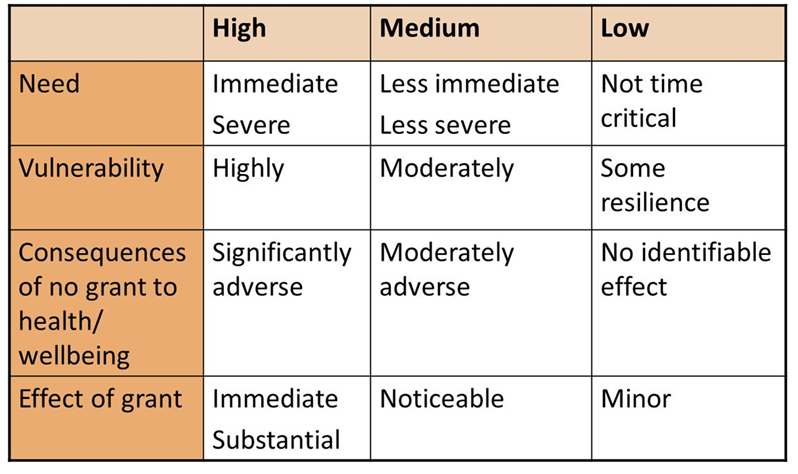 5.8	If the decision is to make an award, it may be for all or part of what has been 	applied for and may be an award of goods or cash.  5.9	As noted above, one of the factors that should be considered when assessing 	the priority of an application, and the items requested, is the vulnerability of an 	applicant.  Some examples of vulnerabilities which would give an application 	higher priority are set out at Annex C.  This is not an exhaustive list and 	should not be used rigidly to prioritise applications.  Reasons for vulnerability 	may be specific to the individual and may change over time.  If there are 	multiple reasons for considering a person to be vulnerable, they would be 	given a higher priority.Stage 4 – checking priority levels applying at time of decision5.10	Finally, checking the level of priority that the local authority is paying out on 	that month, and whether there is sufficient money available in the budget to 	pay a grant. The level of priority used should be the priority level in place at 	the time the decision was made unless a change has been made to the 	benefit of the applicant (e.g. a lower priority level is now in place). This should 	also apply to independent review stage.Crisis Grant or Community Care Grant5.11	It is for the local authority to determine whether a grant should be made as a 	Crisis or a Community Care Grant.  If an applicant applies for one, the local 	authority may decide to award the other if it is more appropriate to the 	applicant’s circumstances.5.12	Applicants may make an application for a Crisis Grant and a Community Care 	Grant at the same time if their circumstances make this necessary, for 	example a person who has left home because of violence and is in need of 	immediate support and longer term help to set up home.QUALIFYING CONDITIONS / EXCLUSIONSExclusions for both Crisis Grants and Community Care GrantsThe Regulations provide that a local authority does not need to consider an application if a person has applied for a Community Care Grant or a Crisis Grant for the same items or services within the last 28 days, where a decision has already been made and there has not been a relevant change of circumstances.  This is so that LAs are not required to process repeated unchanged applications for the same items which would not be the best use of administration resources. Examples of what could be considered a relevant change of circumstance may be;a change in living circumstances which has a financial impact;deterioration in a health condition that is deemed to be relevant to their application;entering a new and different period of crisis which occurs after their initial application.The individual circumstances of the case should be taken into account and the above list is not exhaustive.For crisis grants this means that an application for living expenses for the same period should not be considered twice.  An application for living expenses for a different period e.g. the week following the period covered by their previous application, is not an application for the same items or services, as it covers a different period.Where an award has been made to assist a person to care for an individual on temporary release within the past 28 days and a further application is received for a different period of temporary release, this would be considered to be a relevant change in circumstances and a further award can be made.Local authorities should not refuse Crisis or Community Care Grants on the basis that the applicant has outstanding debts to the local authority e.g. local authority tax arrears or unpaid parking tickets. Any grant made to the individual should not be used to pay outstanding debt to a local authority, see exclusions at Annex A of the guidance.The Regulations also state that a person should not be awarded a Community Care Grant or a Crisis Grant for a range of excluded items.  These are set out at Annex A of the guidance.  Travel ExpensesThere is no separate criterion for awarding grants for travel expenses.  Expenses for travel to a family funeral or for visits to prison or hospital do not qualify for a grant in their own right.  However, if the local authority judges that a journey is essential in connection with a crisis, exceptional pressure or in support of independent living, they may make an award for travelling expenses under the criteria for Crisis and Community Care Grants.  In these cases, awards should be for the standard rate public transport.  Where public transport is not available or is not suitable for some reason, petrol costs or taxi costs may be awarded. Local authorities may award travel vouchers.  Any travel awards will count towards three grants in a 12 month period.Applicants subject to immigration controlThe legislation covering immigration control is very complex and changeable.  It is important that Welfare Fund teams make links with officers within their local authority who specialise in this area.  If a person is subject to immigration control that means that they  (a) require leave to enter or remain; or (b) they have leave to enter or remain but that this is subject to a condition that they have “No Recourse to Public Funds” (NRPF).  An individual with NRPF has no entitlement to mainstream social security benefits, local authority housing or homelessness assistance.  Making a grant to a person with NRPF can affect their legal status and no award should be made.  The applicant should instead be referred to Welfare Rights, the Home Office or relevant bodies for specialist immigration advice and assistance.Asylum SeekersPeople who are awaiting a decision on an asylum application to stay in the UK, or whose application has been refused, are not entitled to most mainstream social security benefits and should be excluded from the SWF. RefugeesA ‘refugee’ is a person who has been granted permission to remain in the UK and becomes eligible to work and can access mainstream welfare benefits on the same basis as UK nationals.  This includes applying for Community Care Grants and/or Crisis Grants from the SWF.European Economic Area NationalsEuropean Economic Area (EEA) nationals who are subject to a Habitual Residency Test will not normally be entitled to benefits while the test is carried out. During this period, or while an appeal for benefits is pending, the local authority may still award a grant. EEA nationals may be more likely to approach the SWF for assistance due to UK restrictions on access to benefits, for example, as a result of a Genuine Prospect of Work Assessment, The Right to Reside or Habitual Residency Test.  Applications for assistance from EEA nationals should be assessed in the normal way, as EEA Nationals are not excluded from applying for assistance by their immigration status. CRISIS GRANTSCircumstances in which a Crisis Grant may be awardedThis section gives more information on the circumstances in which a Crisis Grant may be awarded.  They are not exhaustive and decision makers may use their discretion to determine the form of support that an applicant needs.  Decision makers should consider the needs, characteristics and circumstances of the individual in making a decision.A Crisis Grant can be awarded in case of crisis to meet expenses that have arisen as a result of an emergency or disaster in order to avoid serious damage or serious risk to the health or safety of the applicant or their family.  A person can apply for a grant to cover:immediate short-term living expenses needed until their next income is due because of an emergency. In an emergency situation where a person is stranded, costs for accommodation in a hostel. In these circumstances the cost must not be covered by other local authority obligations relating to homelessness.For travel costs in the case of an emergency please see paragraph 6.5living expenses or items where the need for them has arisen because of a disasterApplicants will typically:not have enough money to meet immediate short term needsnot have access to any other source of support, for example, via an authorised overdraft, a loan from a bank or building society or credit union or family helpApplicants should not be expected to take high cost credit such as doorstep lending or payday loans to cover living expenses. Local authorities may query the amount applied for if it seems too much.  The local authority should make a judgement on how much money or which items the applicant needs to get through the crisis.  Paragraph 7.24 provides guidance on suggested rates of support for Crisis Grants.  Where the applicant is applying for items, local authorities should make the award in cash or cash equivalent, unless it would be to the advantage of the applicant to have an award made in a different way.The need must be current at the time of application, not an anticipated need or an application after the event, to repay expenses.  A short term need may be for an item which will have a long term use.  For example, following a disaster, a family may need a cooker and pans which they will use on an on-going basis. Where a crisis is a result of a gap in income of an unknown duration, for example awaiting action by the DWP, an award should usually be made for two weeks of living expenses at a time.  If an applicant’s circumstances have not changed and they make a further immediate application for assistance this should be treated as being a separate application for the purposes of calculating the number of times an award has been made.  There may be other instances, for example Tax Credits, where a decision maker can make an award to cover a period longer in duration, for example 4 weeks, but this should be decided on a case by case basis according to circumstances.  Decision makers should ensure that the award made meets the period of crisis to avoid repeat applications in sequence.  If an applicant on Universal Credit applies for living costs and it is known that their next payment date is more than two weeks away, a decision maker can make an award to cover a period longer in duration, for example, four weeks. EligibilityThe Regulations require that an applicant must be aged 16 or over, on a low income and not have any access to any other appropriate source of financial support.
The applicant must be resident in the local authority’s area or about to become resident, or is homeless. The key test for a Crisis Grant is the severity of the applicant’s situation and the likely impact on them and their family.Income and CapitalThe Regulations require local authorities to take account of this guidance when deciding whether an applicant is eligible for assistance by virtue of income or capital they may hold.  As set out in the Regulations, a person should be on a low income to be considered eligible for assistance.  It is not a requirement of the fund to be in receipt of an income related benefit to be eligible for assistance there are a number of ways to decide whether an individual is on a low income, these are outlined below. Income-Related BenefitsIf the applicant is applying for, in receipt of, or entitled to one of the following income related benefits, the condition can be considered as having been satisfied.  It should be noted that not everyone who is entitled to apply for income based benefits does so. an income-based jobseeker’s allowance (payable under the Jobseekers Act 1995()Income support under the Social Security Contributions and Benefits Act 1992()Income-related employment and support allowance under Part 1 of the Welfare Reform Act 2007()Universal credit under Part 1 of the Welfare Reform Act 2012() orState pension credit payable under the State Pension Credit Act 2002()Low Income IndicatorsIf an applicant is not currently applying for, in receipt of, or entitled to one of the above income-related benefits, there are a number of other indicators a decision maker can use to help identify those on low incomes.  These include:a roughly equivalent level of income, as compared to someone receiving one of the above income-related benefitsan individual in receipt of (or with underlying entitlement to) other benefits, for example, disability related benefits, contributory-based benefits, retirement pension, Carer’s Allowance, tax credits, Housing Benefit or Council Tax Reductionan individual with exceptional outgoings or additional living costs, e.g. additional costs relating to being disabled, looking after a disabled person or having a large number of dependentsnature of employment, for example, number of hours typically worked, details of agreement (e.g. whether ‘zero-hours’) and whether paid the minimum wageThis should not be seen as an exhaustive list.  An applicant’s circumstances must be taken into account when deciding whether they are on a low income.  If there are other financial issues the local authority thinks should be taken into account, such as experiencing homelessness, having fled from domestic abuse without their belongings, being a modern apprentice, having just been released from prison, or the applicant not having access to their money for some reason (for example, relating to domestic abuse), the local authority may make the judgement that an applicant on a seemingly higher income should still be considered for a grant.The decision maker must be satisfied that the condition of being on a low income is met before proceeding with the application. The applicant is assessed as an individual.  Information about a partner and other members of family can, however, be collected and taken into account where relevant, for example, in relation to income or health.If the applicant has savings or capitalA Crisis Grant should take in to account any other resources the applicant can access to tide them over the crisis.  This includes any form of capital or financial support, including any benefit income for the applicant, their partner or dependents.  If an applicant is without a regular income but has capital assets of over £16,000, they will be expected to raise money against those assets.  If they are unable to release or raise money on the assets immediately, but are able to demonstrate that they are taking steps to do so, a Crisis Grant may be appropriate in the interim.Exclusions for Crisis GrantsThe Regulations specify that the number of awards that any person can receive should normally be limited to three in any rolling 12 month period across all local authorities i.e. if an applicant has received a Crisis Grant from a local authority and subsequently moves to another, they are only eligible for a further two grants from the new local authority. The start date of a rolling 12 month period is measured from the date of decision. If an applicant has received three awards in a 12 month rolling period, any subsequent applications need not be considered beyond stage one of the decision making process, except to ascertain whether an exception should be made to the three awards in a 12 month period restriction.  Where a person is part of a couple, each partner can receive three grants in a 12 month rolling period.  Welfare fund grants are intended to meet occasional or short term needs and cannot provide an alternative source of regular income. The Regulations do allow local authorities to use their discretion to allow more than three awards in exceptional circumstances.  Consideration should be given if the reason for one of the applications made in the 12 month period is that a benefit that was expected to be paid at the end of initial award has not, and, if at the time of the initial award, a decision to award for a longer period would have been made if a later benefit date had been known, i.e. where there have been two crisis grants awarded in sequence as a result of the same crisis, because there wasn’t a full understanding of when income would become available at the time of the first decision. This should be treated as one period of crisis.  Local Authorities may choose to re-open the original claim rather than make a second award.  Where repeated applications are received for the same reasons, the decision maker should consider whether these circumstances are now normal for the applicant and whether they are common for those on a low income or exceptional compared to the previous applications. Where additional circumstances have been given applicants would normally be able to evidence no fault on their part.  In these cases, local authorities will wish to seek additional evidence and/or support the applicant to identify and address any underlying problems which are resulting in repeated crisis.  Rates for crisis grant awards for living expensesThe amount that a person is awarded for living expenses should normally be calculated as set out below.  However, these rates are indicative. Local authorities should take the circumstances of the applicant into account when assessing an application to ensure that the award meets the applicant’s needs. This could result in an award being made at a rate which is more or less than the Income Support rate providing the award will meet the applicant’s needs until the next income that is sufficient to cover living expenses is received. Local authorities should explore any additional circumstances that should be taken into account when calculating the award. Examples may include special dietary requirements and debts on pre-payment meters.  Decision makers should ensure that the award made meets the period of crisis to avoid repeat applications in sequence.                                                                          For applicants who are non-householders(for example those who are generally not responsible for rent, mortgage or primary utility bills) – 30% of the Income Support personal allowance rate plus the full rate of the Income Support allowance rate for each dependent child on a pro rata basis for the number of days until their next benefit payment is due.For applicants who are liable for rent/mortgages/primary household bills etc. or applicants who are without accommodation e.g. sofa surfing or sleeping rough - 60% per cent of the Income Support personal allowance rate plus the full rate of the Income Support allowance rate for each dependent child on a pro rata basis for the number of days until their next benefit payment is due.  A dependent child is defined as being 16 or under, or aged 17-19 and still in full time education, or included on their parent’s benefit claim.  They need not be living with the applicant all of the time.  A child who has shared care arrangements may be considered to be dependent.  Where the child is dependent on the applicant, they would usually be in receipt of child benefit for him or her but there may be situations where this is not the case.  For example, child benefit may not be in payment if the applicant is a kinship carer or in cases of shared care where the other parent collects the benefit.  A dependent child may include an unborn child, once the pregnancy has advanced to 24 weeks.  The local authority may use discretion to reduce the award where there is a very large family and the award seems out of proportion with likely living costs.What Constitutes an Emergency? An emergency is a circumstance of pressing need which requires immediate action.  The grant is to pay for expenses to get out of an emergency situation rather than costs from a past emergency which has now been resolved.  How the emergency came about is not relevant, even if the applicant might be judged to have caused it or to have been able to avoid it.  The same circumstances may constitute an emergency for one person and not for another because of their ability to cope with them.  For example, an able bodied young person may be able to manage in a situation where an older or disabled person could not.The following are examples of what might be considered to be an emergency and for which a grant for living expenses may be awarded:where an unexpected expense has resulted in all the applicants benefit or income being spent, for example, travelling to hospital to visit a sick child;where money has been lost or stolen and living expenses are required;where there is, or has been, a breakdown of relationships within the family, perhaps including domestic abuse;when a person has nowhere to stay and may resort to rough sleeping;when a person is stranded away from home without any means to get back;when an applicant is fleeing domestic abuse and needs immediate help;when the applicant is a grandparent or other relative who is in work but has taken on care of a child/children, and a transfer of the benefits in respect of the children is pending;when the applicant has received the outcome of a ‘fit for work’ assessment for Employment Support Allowance, is not in receipt of benefits and has appealed this decision; and when the applicant has a short term gap in regular income, for example, due to redundancy or a significant change in working pattern.What Constitutes a Disaster?  Disasters are events of great or sudden misfortune.  They will normally be unforeseen and result in significant damage to, destruction or loss of, possessions or property.  The following are examples of what might be considered to be a disaster, and for which a grant for living expenses and household goods may be awarded: a serious flood or fire, causing substantial damage; andloss or destruction to possessions or property for example due to gas explosion or a chemical leak.These are just examples; a grant would not be awarded in all of these cases.  If a situation is not mentioned above, it does not mean that an applicant should not be helped. What support will be givenApplications for Crisis Grants can be made for living expenses, for example, to help pay for essentials like food and heating.  Where the application is for items following a disaster, example items are as per Community Care Grants at paragraph 8.39.There should be no minimum amount for a Crisis Grant. Target Processing TimesThe Regulations require local authorities to make a decision on Crisis Grant applications immediately after the local authority has received all information allowing a decision to be made, and in any event, no later than the end of the next working day.A working day is defined as being between 9.00am and 4:45pm.  If an application is received after 4.45pm, it should be treated as being received on the next working day.  A working day does not include weekends and bank/public holidays.  If a local authority is still awaiting a piece of information they consider to be relevant to the decision, a decision must be made by close of business on the day following receipt of an application.  This means that a decision is made at the end of the day following receipt of the application based on an assessment of the available informationWhere an application is for living expenses and processing takes more than 24 hours, the award should reflect the need at the time of application rather than at the time of payment.  For example, if an applicant applies for living expenses for four days and it takes more than 24 hours to process the application, the award should be for four days rather than for three.Processing times should be measured from the date of receiving a completed application to the date the award is made.  Local authorities should consider whether it is possible and appropriate for them to offer an out of hour’s service for evenings and weekends depending on what other services are available locally.COMMUNITY CARE GRANTSCommunity Care Grants help people live independently, or continue to live independently, preventing the need for institutional care.For the purpose of Community Care Grants, examples of institutional care settings applicants may be coming from, or at risk of going to, include: hospital or other medical establishmentcare homehostel or shelter, including women’s aidstaff intensive sheltered housingresidential or other forms of local authority careprison or detention centresupported accommodation – including care leavers in supported accommodationThe above list is not exhaustive.  In considering an application, the threat of care need not be immediate.  It may be a logical consequence of a worsening of a condition or that the applicant would not be able to maintain a settled home in the community without the items that they are applying for.Community Care Grants should be made in a timely manner to enable applicants to receive the goods they need to allow them to move into new accommodation. Applications received must be processed when confirmation of the new tenancy is obtained to allow the goods to be ordered and, thereafter, delivered on receipt of keys or as soon as practicably possible. The intention is that the tenancy should be secured before the Community Care Grant is awarded, to avoid failed delivery but Local Authorities may choose to order items before the tenancy is signed if they consider the risk of this to be low.  Where an applicant has requested a cooker and/or a bed, consideration should also be given to whether there is a need for pots and pans and/or bedding in order for the applicant to use any item awarded.There are five circumstances in which a Community Care Grant may be awarded.(1) To enable qualifying individuals who are leaving care or imprisonment to establish or maintain a settled home in the community, where without a grant there is a risk that the individual will not be able to do soApplicants may be awarded a Community Care Grant if they are leaving accommodation in which they received significant and substantial care, supervision or protection and are establishing themselves in the local community.  They should normally have been receiving care in a prison, hospital, local authority or other setting for a period of three months or more, or have a pattern of frequent or regular admission to institutional or residential care clearly linked to the nature of the applicant’s disability or circumstances. The Welfare Fund (Scotland) Regulations specify that the length of time the applicant has received care should be a period of three months or more, any part of which falls within the period of nine months preceding the date of application or the applicant should have been in a care institution for two or more separate periods within the nine months preceding the date of application If an applicant is looking after someone and the local authority agrees that a contribution to their expenses will help establish the person they care for in the community, then they may also be awarded a Community Care Grant.  For example, if they have to move home to look after someone in these circumstances, then they may be given help with things like removal expenses, travel costs or connection charges for gas and electricity.  The applicant needs to be eligible for a grant, but the person they are caring for need not. Applicants should be permitted to apply for a Community Care Grant if they are still in the accommodation providing care, if they expect to be on a low income when they leave. They should be permitted to apply up to eight weeks before they are discharged, but the local authority may choose to defer payment of any grant awarded to help set up home until nearer the time of leaving care or to make a decision in principle (see paragraph 8.38), payable if certain conditions are met. (2)  To enable qualifying individuals to maintain a settled home in the community, where without a grant there is a risk of the individual needing to go into a care institutionApplicants may be awarded a Community Care Grant if this will help them to stay in the community, rather than enter accommodation to receive care.  One of the factors the local authority will wish to consider is how immediate the likelihood is of going in to such accommodation, and whether the type of item or service requested would prevent this happening. It is difficult to set boundaries around what constitutes an immediate risk and what should be taken into account, as each application is different and should be considered on its own merit based on the facts provided.  The following are examples of when a Community Care Grant may be awarded: helping with expenses or provision of goods, such as cookers and fridges, to avoid going into care or hospital helping with expenses for minor alterations to a home to maintain living conditions, except where the property is owned by a local authority or Social Landlord who maintains property on the tenant’s behalf (see exclusions at Annex A)enabling an applicant to move to care for someone to enable them to stay in their home, including travel expensesenabling the applicant to move to more suitable accommodation, to prevent admission to careenabling someone to move nearer to someone who can offer them support, to prevent admission to careApplicants may be awarded a Community Care Grant if they are caring for someone and the local authority agrees that a payment to the carer will help the person they care for to remain in the community rather than entering accommodation to receive care. An applicant might need to move to be near, or to live with, the person who requires additional support and may be awarded removal expenses or travel costs.  To be awarded a grant, an applicant needs to be eligible for a grant, but the person they are caring for need not.  (3)  To enable qualifying individuals to establish or maintain a settled home in the community after being homeless, or otherwise living an unsettled way of lifeIf an applicant is about to move in to their own accommodation following a period of homelessness, or a period where they have not had a settled address, they may be awarded a Community Care Grant. The applicant does not need to be statutorily regarded as homeless.  There are two conditions for receipt of the grant:the applicant must be vulnerable - this is determined by whether or not they have one or more of the vulnerabilities at Annex C, in addition to homelessness which is considered at stage 3 of the decision making processthe applicant should be receiving, have just received, or be about to receive support to sustain their tenancy (formerly referred to as a re-settlement programme) - this could include support such as budgeting, money management, shopping and cooking or assisting the applicant in developing the skills needed to sustain the tenancyThe grant may be given to help the applicant set up home in his or her own accommodation, for example, but not exclusively, if they:have been living in a hostel but have now secured a tenancy and support to sustain the tenancyhave a history of homelessness and have secured a tenancy along with a place on a programme of support to help them develop the skills to sustain the tenancyare a young person leaving residential supported accommodation who is being supported to establish an independent tenancyhave been in temporary accommodation and are now moving to settled accommodation, and have support in place to help them sustain their tenancy(4)  To enable qualifying individuals to maintain a settled home in the community in a situation where that individual, or another individual in the same household, is facing exceptional pressureApplicants may be given a grant to meet needs that arise out of exceptional pressure on the applicant or a member of their family.  Exceptional pressure is a greater pressure than you would be under just from living on a low income which is impacting negatively on their ability to live in a settled home.   All families and individuals, especially those on low income, face pressure at various times, so that in itself is not a reason to award a Community Care Grant.  A Community Care Grant, however, may be awarded to ease exceptional pressures on a family. What could be considered as exceptional pressure to one person may be different to another depending on their personal level of resilience.   Decision makers should consider the degree of this pressure in terms of its effect on the individual family as well as the type of pressure, or how common it is.Some examples (this is not an exhaustive list) of what might be judged to be exceptional pressure are:to meet the needs of a child where there is a risk to their health or wellbeing, for example, as a result of an incident connected with chronic illness, accident or disabilitythere has been a breakdown of relationships, perhaps including domestic abuse that has resulted in a move.a family which has previously lived in ‘temporary accommodation’ who has set up a new tenancy.there is a serious problem with accommodation, which is resulting in the need for minor repairs, replacement furniture or a move(5)  To assist a person to care for a qualifying individual who has been released from prison or a young offenders’ institution on temporary releaseA Community Care Grant can be awarded to assist a person to care for a qualifying individual who has been released from prison or a young offenders’ institution on temporary release.  The qualifying individual in this circumstance must have been in prison, or a care institution, for (a) a period of at least three months any part of which falls within the nine months preceding the date of application or (b) two or more separate periods within that nine month period.Temporary release is when a person in prison is given unescorted access to the community.  This can be for up to seven nights, excluding travelling time, and may be repeated in the period prior to release to help prepare the individual for their return to the community.  The applicant will be the person the individual on temporary release is staying with, for example their family.  The applicant needs to meet the eligibility criteria, but the person on temporary release does not, so there is no need to establish the person on temporary release’s financial circumstances.  The grant is awarded to pay for living expenses while the person is on temporary release, for example, food or additional fuel consumption.  Awards for living expenses should be paid at single person non-householder rate.  EligibilityThe Regulations require that applicants must be aged 16 or over and be on a low income.The applicant must be resident in the local authority area, or about to become resident or homeless.The key test for a Community Care Grant is that the application is for someone setting up or maintaining an established home in the community.  There must be some risk that this may not be possible without a grant.  That risk does not need to be immediate for an applicant to qualify, and decision makers should use their discretion in deciding what constitutes a ‘risk’ or ‘exceptional pressure’.Income and CapitalThe Regulations require local authorities to take account of this guidance when deciding whether an applicant is eligible for assistance by virtue of income or capital they may hold.  As set out in the Regulations, a person should be on a low income to be considered eligible for assistance.  It is not a requirement to be in receipt of an income related benefit to be eligible for assistance from the fund.  There are a number of ways to decide whether an individual is on a low income, these are outlined below.Income-Related BenefitsIf the applicant is applying for, in receipt of, or entitled to one of the following income related benefits, the condition can be considered as having been satisfied.  It should be noted that not everyone who is entitled to apply for income based benefits does so.  an income-based jobseeker’s allowance (payable under the Jobseekers Act 1995()Income support under the Social Security Contributions and Benefits Act 1992()Income-related employment and support allowance under Part 1 of the Welfare Reform Act 2007()Universal credit under Part 1 of the Welfare Reform Act 2012() orState pension credit payable under the State Pension Credit Act 2002()Low Income IndicatorsIf an applicant is not currently applying for, in receipt of, or entitled to one of the above income-related benefits, there are a number of other indicators a decision maker can use to help identify those on low incomes.  These include:a roughly equivalent level of income, as compared to someone receiving one of the above income-related benefitsan individual in receipt of (or with underlying entitlement to) other benefits, for example, disabled related benefits, contributory-based benefits, retirement pension, carers allowance, tax credits, housing benefit or council tax reductionan individual with exceptional outgoings or additional living costs, e.g. additional costs relating to being disabled, looking after a disabled person or having a large number of dependentsnature of employment, for example, number of hours typically worked, details of agreement (e.g. whether ‘zero-hours’) and whether paid the minimum wageThis should not be seen as an exhaustive list.  An applicant’s circumstances must be taken into account when deciding whether they are on a low income.  If there are other financial issues the local authority thinks should be taken into account, such experiencing homelessness, being a modern apprentice, having just been released from prison, or the applicant not having have access to their money for some reason (for example, relating to domestic abuse), the local authority may make the judgement that an applicant on a seemingly higher income should still be considered for a grant.The decision maker must be satisfied that the condition of being on a low income is met before proceeding with the application. The applicant is assessed as an individual.  Information about a partner and other members of family, however, can be collected and taken into account where relevant, for example, in relation to income or health.If the applicant has savings or capitalA Community Care Grant should not be awarded if the applicant or their partner has savings of:over £700 if they are below pension ageover £1200 if the applicant is above pension ageThe main examples of capital to be taken in to account, though not an exhaustive list, are:current accountssavings accountsnational savings certificatesfixed term investmentsfixed bondsendowment policies which are not held as security over propertyfriendly society or other deposit accountstrust fundsproperty other than the applicant’s home (a discretionary approach should be applied which considers equity levels, whether any equity can be realised, and any profit from rental home)Certain capital assets should be disregarded. These categories of capital include:business assetsrights in schemes such as pension schemes, life insurance and funeral plansamounts earmarked for special purposes such as essential repairs to property or money set aside by parents or carers for identified future care needs of a disabled childpayments made for arrears of, or compensation for late payment of, social security benefits for a period of up to 12 monthspayments made for expenses relating to supporting children, for example child maintenancea recent grant made by any organisation for a specific purpose or purchase relating to a disabled child or personbenefits which have been awarded to assist with additional costs relating to disability, such as Disability Living Allowance, Personal Independence Payment, Armed Forces Independence Payment and Attendance AllowanceOther benefit income should be disregarded for the purposes of calculating savings for a Community Care Grant application if they are earmarked for a specific purpose, for example, living expenses or a specific bill payment.  Types of income that should be disregarded in identifying available income are at Annex B.  Only money in hand at the time of the application should be considered, not any future payments that will be made.  Applicants are not required to have made an application to DWP for a Budgeting Loan before they apply for a Community Care Grant.Exclusions for Community Care Grants Local authorities are not required to make a decision on an application for a Community Care Grant if the applicant is:resident in a care home, unless there are plans for discharge within eight weeksa hospital in-patient unless there are plans for discharge within eight  weekslawfully detained unless there are plans for release within eight weeks, or a release on temporary releasea member of a religious order who is being fully maintained by itThe time limits mentioned above also apply to decisions in principle (see paragraph 8.41 of this guidance).The Regulations specify that the length of time the applicant has received care should  be: a period of three months or more, any part of which falls within the period of nine months preceding the date of application or the applicant has been in a care institution for two or more separate periods within the nine months preceding the date of applicationIn the case of people in and leaving prison, the minimum period served in civil custody (rather than sentence) should be three months.  Local authorities can use their discretion to make an award for cases that fall a few days short of the minimum period served.There is no limit on the number of Community Care Grants that can be awarded to an individual in a year.  However, the limitations on repeat applications as described in paragraph 6.1 of this guidance apply.What support will be givenApplications for Community Care Grants are for items and awards may be in cash, cash equivalent or in kind.  Awards for items should include delivery and installation or fitting fees.  Some examples of items for which an award might be made are: furniture (like settee, armchair, carpets, curtains, wardrobe)household equipment (like cooker, fridge, washing machine, bed, bedding, clothing)travel costs – with the exception of those detailed in Annex A – Exclusions From Crisis and Community Care Grantsremoval expensesstorage chargesinstallation charges for cookers and washing machinesconnection charges for gas and electricityrepair of broken or faulty items or appliancesFeedback from the Social Security Experience Panel cited some cases where contracts for provision of items had placed limitations on awards made.  Where an item is not available under the contract, a cash award or an alternative should be considered.  E.g. if the person requires an adapted appliance, such as a cooker to fit in a low level kitchen, to meet their needs.In making awards for storage charges, local authorities will need to balance the likely cost of storing goods against the cost of disposing of them and buying new goods when the applicant secures a tenancy. The duration of storage costs should be for a reasonable period and not long enough to be considered to have become an on-going expense.Local authorities should make an award in principle, for example subject to the successful agreement of a tenancy, to be fulfilled at a later date or where the grant may be paid on leaving prison, where this is appropriate to the applicant’s circumstances.  This is to allow applicants and their support workers to plan ahead in securing furniture.  Local authorities need not make a decision in principle unless an action, such as release from prison, or the start of a tenancy, is planned within an eight week period. The level of priority that should be applied is the level of priority in place at the time the decision was made, unless a change has been made that would benefit the applicant (for example, a lower priority rating is now in place).Target Processing TimesThe Regulations require that decisions on Community Care Grants must be made within 15 working days after the local authority has received all the information allowing a decision to be made.A working day is defined as between 9.00am and 4.45pm.  If an application is received after 4.45pm, it should be treated as being received on the next working day.  A working day does not include weekend and bank/public holidays.Processing times should be measured from the date of receiving a completed application to the date the award is made.  REVIEWFirst tier ReviewIf an applicant disagrees with the outcome of their Welfare Fund application the Act requires local authorities to review the decision.  The Regulations provide that applicants may seek, within 20 working days of being notified of a local authority decision, a review of the decision.  Local authorities must, under the Regulations, arrange for a review of the decision to be undertaken by a decision maker who was not involved in making the original decision.The Regulations allow a local authority to accept a review request made after 20 working days where it considers there are good reasons for doing so.Where a local authority considers that the reason given is not a good one, they should explain this decision in writing, this could be by email.The local authority should include the process for review in the information on the Welfare Funds pages on their website, and should ensure decision letters contain information on the review process.  The decision on a first tier review replaces the original decision on the case, which will no longer be valid.  The Regulations state that a review by the local authority may not result in assistance awarded being reduced or withdrawn.  The first tier review by the local authority offers an opportunity to “re-make” the original decision on a case, based on a thorough look at the evidence and any new information which becomes available.  The first tier decision maker should review the case in full, taking into account any evidence provided as part of the review request.The person carrying out the review will need to re-consider the merits of the case. They may need to gather additional information or evidence to do this. Where the first tier decision maker determines that the original decision should be changed but the applicant’s need has been met by other means, consideration of any detriment to the applicant should be given. The applicant can ask for a first tier review if they want the decision that has been made on their case to be changed, for example, but not exclusively based on:not agreeing with the decision on eligibility, for example, due to repeat applications or the assessment of their income (stage 1 of decision making)not agreeing with the decision on qualifying circumstances, for example, the decision maker did not judge them to be in crisis but they disagree (stage 2 of decision making)of the opinion that the priority level allocated to their application was not appropriate/should have been higher (stage 3 of decision making)of the opinion that insufficient information was gathered during the application process to make a decisionthe application having been refused on the grounds that there is insufficient evidence, but the applicant considers that there wasnot agreeing that the support they have been provided with is appropriate to their needs, for example, they were awarded items and not money or they do not think that the money they were awarded was enough to buy what they needconsidering that there has been an error or failure in the decision making process, for example, a mistake in assessing the facts, or a failure to take into account a matter relevant to the decisionReview cannot be sought for policy decisions such as the level of priority set for awards in that period (stage 4 of decision making) – see financial management at Section 3.Applications for review should:be made within 20 working days of the original decision, though the local authority may use its discretion to allow later applications, for example, when illness has prevented an application being madebe made in writing and be signed by the applicant or emailed using a recognisable email address, unless the local authority considers there are exceptional circumstances, for example, disability, health issue or problems with literacycontain the reason for requesting a review, a reference number or date of decision and any other additional information to support the caseReviews of Crisis Grant applications should be carried out as soon as possible, recognising the circumstances of the applicant.  The maximum processing time allowed for in the Regulations, for a first tier review of a Crisis Grant application, is no later than the end of the second working day after that on which the request was received.  The Regulations provide that the maximum processing time for a first tier review of a Community Care Grant application should be no later than the end of the fifteenth working day after that on which the request was received.Applicants should be notified in writing of the result of the review, giving reasons for the decision that was made.  In urgent cases, the result should be given as soon as possible, by phone, and followed up in writing according to the usual arrangements for notifying decisions.The reviewing officer should feed back to the decision maker on the outcome of the review where appropriate and any key points relevant to future decision making.  The review process should therefore help drive forward improvement and consistency in decision making. How to treat additional information – as part of First Tier ReviewThe decision maker should ensure that they have all the necessary information before reaching a decision.  Receiving new information can sometimes prompt other questions.  If new information is received as part of a request for a first tier review and the decision maker judges that an award should be made as a result of it, they should make the award straight away and let the applicant know, rather than waiting for any scheduled review meeting or process.  The review process should be suspended but the papers held, in case the applicant still wants to pursue a review.A Change of Circumstances Identified as Part of a First Tier ReviewSimilarly, if the circumstances of the applicant have changed since the date of the original application so that the decision maker would make a different decision in the new situation, the decision should be re-made straight away.  A change of circumstances is a change to the situation of the applicant which is relevant to the decision on the items they have applied for.  This is information that could not have been taken in to account in the original decision as it had not yet taken place, so the case should be treated as new for monitoring purposes.Examples include: a new health condition or deterioration in health which makes the applicant more vulnerable, or a family breakdown which means that they no longer have access to support.  The case should be entered on the system as a new case, using existing information and any additional information that needs to be gathered as a result of the change of circumstances.  Again, the review process should be suspended but the papers held, in case the applicant still wants to pursue a review.  This is to avoid artificial inflation of the number of reviews as a result of changes of circumstances.  If a review decision has been correctly reached but a change of circumstances occurs after the review so that the applicant is facing a different situation, then the applicant should be advised to re-apply. FAMILY REUNION CRISIS GRANTFamilies arriving to be with their families under the Family Reunion RulesThe Scottish Government has committed to establishing a process for the 	delivery of Family Reunion Crisis Grants for refugee families, who 	settle in 	Scotland under family reunion rules.  This will support the integration of 	refugee families arriving in Scotland under family reunion rules, who would 	otherwise be destitute.  It will provide them with the financial support they 	need to meet their basic needs during their first days in Scotland, before they 	are able to access welfare benefits.The Scottish Welfare Fund will be the legislative and delivery mechanism for 	Family Reunion Crisis Grants, as refugee families arriving in Scotland for 	family reunion are already entitled to crisis grants through the SWF following 	their arrival.Under the Family Reunion Crisis Grant process, sponsors (i.e. the member of 	the family already in Scotland) will be able to make an application for a crisis 	grant before family members arrive in Scotland for family reunion, with the 	same eligibility criteria as currently for SWF.  If approved, grants will be paid 	to the sponsor prior to the arrival of the family members in Scotland.Scottish Welfare Fund10.4	The Scottish Government has agreed with COSLA for local authorities in 	partnership with British Red Cross to receive and process crisis grant and 	community care grant applications in advance of the family members’ arrival 	in the local authority area.  These arrangements will prevent destitution on 	arrival in Scotland and ease the process of settling in a new country.  The 	family’s Sponsor will receive support from the British Red Cross to make the 	application.  Glasgow is currently the only dispersal area for asylum seekers 	in Scotland, so is expected to receive the majority of applications for Family 	Reunion Crisis Grants at this time.10.5	The Scottish Government has committed to funding both the programme and 	administration costs (this is separate to the main SWF budget) to ensure the 	effective delivery of this policy.  Local authorities will be reimbursed for each 	award paid.Application Process10.6	The applicant will be the family member already resident in Scotland and will 	be known as the ‘Sponsor’ for the family travelling to Scotland under the 	family reunion rules.10.7	The applicant will be referred to as the ‘Sponsor’ in correspondence or 	evidence provided in support of the application.10.8	SWF applications in respect of Family Reunion Crisis Grants will be made in 	advance of the family members’ arrival in Scotland.10.9	Once it is known that the family has been granted permission to travel, the 	sponsor will meet or speak with the British Red Cross at a prearranged date 	and time, to complete the online SWF application form (this will usually be 	around the time an application will be made for a Universal Credit (UC) or a 	Job Seekers Allowance (JSA) joint claim in preparation for the family’s arrival 	in Scotland).10.10	The sponsor (as the applicant) may apply for assistance with living costs 	(crisis grant) and other essential items if required (community care grant) to 	enable the family to settle into the community on arrival, for example beds, 	bedding.  When making such an application, the sponsor should use their 	current address, even if it is not the address where the family will live following 	arrival.10.11	When completing the online application the applicant/British Red Cross 	should ensure they select ‘Family Reunion’ on the drop down menu for 	the reason for the application.  This will ensure that the application is clearly 	identified and the correct data is collected for statistical purposes.  Where this 	option is not available, the British Red Cross should contact the relevant local 	authority.10.12	A named contact (the British Red Cross support worker) should be provided 	on the application.  Any enquiries for the British Red Cross about Family 	Reunion Crisis Grants should be sent to FRCF@redcross.org.uk. Establishing eligibility10.13	Applicants should be aged 16 years or more and live in the local authority 	area in which the application is being made and meet the initial eligibility 	checks set out in 5.4 Stage 1.Considering whether applicants circumstances meet the requirement for an award10.14	Although the applicant may already be in receipt of benefits, it is important to 	remember that the benefits paid will be solely for the applicant at that time, 	with benefit payments for the family being paid after their arrival.10.15	In many cases, there will be more than one family member arriving to join the 	applicant.  Consideration should also be given to the fact that the family 	members may have no other means of support and may be destitute and at 	risk of homelessness on arrival in Scotland without the applicant receiving a 	SWF award.10.16	The key test of eligibility for a crisis grant is the severity of the applicant’s 	situation and the likely impact on them and their family.10.17	The key test of eligibility for a community care grant is retaining or 	establishing a settled way of life in the community.10.18	The applicant will be either setting up or attempting to maintain an established 	home in the community.  It is possible that the applicant’s circumstances will 	satisfy more than one of the qualifying conditions for a CCG.Evidence in support of application10.19	The applicant (Sponsor) and/or British Red Cross will provide the original 	family reunion visas’ or a letter from the Home Office confirming 	the issue of a travel visa, valid for a period of 30 days, permitting the family 	members to travel to the UK to reunite with the Sponsor 	10.20	It should be noted that there may be a delay in the applicant actually receiving 	this letter due to the process involved.  It is, therefore, important to act quickly 	on receipt of the application, as the sponsor will only have a short period in 	which to prepare for the family’s arrival.10.21	The applicant may also provide travel tickets and dates of travel for the family 	members travelling.  It is possible that the British Red Cross will also provide 	the travel costs for the family.10.22	The evidence provided in support of the application will be sent by email 	immediately to the local authority SWF team.  Delays in sending the evidence 	will result in delays in processing the application and in turn a delay in 	payment or award of any goods which will have a negative impact on the 	applicant and their family.10.23	The decision maker will make a decision based on the evidence provided in 	accordance with the SWF Guidance, however the decision maker will also 	have discretion to make a decision out with the guidance.  In doing so the 	decision maker should ensure that the reasons and justifications for the 	decision are clearly recorded.10.24	Awards should meet the needs of the applicant and their family.10.25	Local authorities retain discretion in determining awards.10.26	It will be appropriate in some circumstances to pay above or below the level 	that would normally have been payable.10.27	If an applicant on Universal Credit applies for a Family Reunion Crisis Grant f	or living costs, and it is know that their next payment date is more than two 	weeks away, a decision maker can make an award to cover a period longer in 	duration.Notifying the decision10.28	All applicants should receive an official decision and that should be in writing, 	unless the applicant requests otherwise.10.29	The decision letter issued to the applicant should be copied to the British Red 	Cross via email at the same time.Payment of Crisis Grant10.30	A crisis grant payment will be made to the applicant’s bank account on the 	day before the familys arrival.  The British Red Cross will explain the purpose 	for which the funds may be used to the applicant.  If the applicant does not 	have a bank account, another payment method, such as Paypoint, should be 	used.10.31	Where the applicant reports any change in circumstance, British Red Cross 	should contact the local authority immediately to discuss whether the payment 	should be issues and any next steps.10.32	For a community care grant, where an application has been made in advance 	of the family’s arrival, an ‘in-principle’ decision should be given and 	arrangements made for the applicant to contact the local authority when the 	date the family arriving is confirmed.10.33	Arrangements should be made with the goods supplier for the delivery of 	goods awarded to the family for their arrival.10.34	A decision maker may contact the applicant for more information, check with 	third parties (subject to the applicant’s agreement) such as landlords.  	When this type of contact takes place, it should be recorded.10.35	The sponsor and family members may already be receiving integration 	support including welfare and other advice from British Red Cross, and this is 	likely to continue until the family has accessed all key benefits and services.  	However, local authorities can also ensure that they build and maintain 	relationships with a range of local partners, including NHS, third sector, advice 	agencies and money advice agencies including credit unions if required.  This 	will ensure, where appropriate, people accessing the SWF can be signposted 	to other services which could address their wider needs. Management Information10.36	Local authorities are required to record the total number ofCG & CCG applicationsCG & CCG awardedTotal spend on a monthly basisAn additional spreadsheet for this purpose will be provided by Scottish Government to local authorities.  The recording of application reference numbers of all applications will allow the statistics for these types of applications to be separated from the main quarterly SWF statistics in the official Scottish Government statistics publication.  The additional spreadsheet should be completed and submitted at the same time as the SWF Management return.COVID-19 SELF-ISOLATION SUPPORT GRANTSIndividuals who lose income as a result of being required to self-isolate during the COVID-19 pandemicThe Scottish Government has committed to providing a grant of £500 to individuals who are in receipt of a low income benefit, or who have underlying eligibility for Universal Credit (if an application were made), and who will experience reduced earnings as a result of them or their child being required to self-isolate to prevent the spread of COVID- 19. This will support people who would otherwise struggle to be able to afford to comply with the requirement to self-isolate.  It will provide them with the financial support they need to meet their basic needs during the 10-day period in which they are unable to work.These payments are designed to help ensure people who have tested positive for COVID-19, and their close contacts, self-isolate for the required period to stop the onward spread of the virus. They are also designed to encourage individuals who are eligible for this payment to get tested if they have symptoms. This is important to help stop the transmission of COVID-19 and avoid further economic and societal restrictions.The Self-Isolation Support Grant does not cover people who are self-isolating after returning to the UK from abroad, unless they have tested positive for coronavirus or have been told to stay at home and self-isolate by the Test and Protect Service (or equivalent service across the UK).The scheme starts from 28 September 2020, and local authorities should have arrangements in place to administer payments by 12 October 2020. Someone told to self-isolate on or after 28 September (but before the scheme is operational in their local authority) will need to be able to make a backdated claim for payment. Eligibility for the scheme was expanded on 7 December 2020 to include; 1) parents or primary carers of children required to isolate; and 2) applicants who would ordinarily have an underlying eligibility for Universal Credit (based on earnings prior to the self-isolation request period); who experience a reduction in earnings as a result of being asked to self-isolate.  The scheme will last until 31 March 2021. Backdated applications (28 September – 6 December) from applicants who would qualify for the SISG following changes made on the 7 December are not currently being accepted. There will be no scope for retrospective revisions of decisions involving those who would have been eligible prior to 7 December had the changes been in place then.The Scottish Welfare Fund will be the legislative and delivery mechanism for Self-Isolation Support Grants in the form of Crisis Grants, as they are designed to provide occasional support to people facing immediate financial need which poses a risk to their health and wellbeing.  The legislative requirements governing the provision of Crisis Grants, set out in the Welfare Funds (Scotland) Regulations 2016 still apply to these awards.  Applicants should be aged 16 years or older, live in the local authority area in which the application is being made and meet the initial eligibility checks set out at 5.4 with the exception of the requirement to assess whether the applicant has savings or capital or some other source of help that they could use instead.  Decisions should be made by the end of the working day following the day on which the application is made provided that all of the information required to determine eligibility is available.The Scottish Government has agreed with COSLA that local authorities will receive and process Self-Isolation Support Grant applications and will make an award of £500 to eligible applicants each time they are asked to self-isolate and in respect of each eligible applicant within that household who has been asked to self-isolate through Test & Protect (or equivalent service across the UK).  People in the same household can each make an individual application to receive the payment, if they each meet the eligibility criteria.The Scottish Government has committed to providing funding for both the programme and administration costs for these payments in addition to the main SWF budget to ensure the effective delivery of this policy.  Local authorities will be reimbursed for each award paid.The payments are designed to support people currently in receipt of benefits (listed 11.15), or those who have an underlying eligibility to Universal Credit, who will experience a reduction in earnings as a result of having to self-isolate. As such HMRC has advised that the payment will be subject to income tax.Application ProcessApplications may be made using a separate, shorter application process, recording the information required to establish eligibility and such other information as is required for national or local recording.Self-Isolation Support Grants will be available from 12 October.  Applicants who were asked to self-isolate on or after 28 September can apply.  Local authorities should not accept applications from people told to self-isolate before 28 September 2020, even if the period of self-isolation continues after 28 September.  If such individuals are experiencing a financial crisis as a result of having self-isolated they may, of course, apply separately for a Crisis Grant.Applications can be made at any point during the individual’s period of self-isolation (10 days for both contacts, and people who have tested positive) which commences on the date on which the individual was requested to self-isolate. A claim cannot be made outside this period unless there is evidence of exceptional circumstances, beyond the applicant’s control which resulted in the applicant making an application outwith the self-isolation period. Awards made to meet a financial need which is no longer current would not fall within the purpose for which the SWF can be used. However, those who have been asked to self-isolate on or after 28 September but before the scheme launch on 12 October will have 14 days from 12 October to make an application. Multiple ApplicationsIndividuals can claim more than once, if they meet the eligibility criteria for each individual claim, including being told to self-isolate multiple times.  They are not allowed to claim more than once for the same period if periods of self-isolation overlap,  e.g. if someone is required to self-isolate for a period lasting from 1 October to 14 October and is then required again to self-isolate for a second period beginning on 10 October, they would be allowed to claim for the initial period and then to claim for a second period that begins after the first period had ended on 14 October.  Local authorities may wish to consider keeping a record of individuals who make multiple claims to guard against potential fraud. In cases where a child is required to isolate, only one payment can be made to a household for that period. Where a claim is made by more than one individual in relation to the family unit, local authorities should consider which is the most appropriate person to make a claim. Establishing eligibility Eligibility for a Self-Isolation Support Grant is restricted to people who:Have received a public health request by the Test and Protect Service (or equivalent service across the UK) to self-isolate as a result of COVID-19, either because they have tested positive for coronavirus, have recently been in close contact with someone who has tested positive or are awaiting a test result; orhave been notified by the Protect Scotland app (or equivalent app) to self-isolate as a result of COVID-19 because they have recently been in close contact with someone who has tested positive and this requirement can be individually verified; (NB this provision is dependent on the roll out of the increased functionality of the app)orare the identified appropriate parent or primary carer of a child under 16 who has been required by the Test and Protect Service (or equivalent service across the UK), local public health director or a local Incident Management Team notification to self-isolate.In addition, prior to the self-isolation period, they must meet the following criteria:are employed or self-employed;are unable to work from home and will experience reduced earnings as a result;are currently receiving, or have been awarded but not yet received a payment of the following benefits, or whose income is such that they would ordinarily be entitled to Universal Credit should an application have been made prior to their isolation:Universal Credit;Working Tax Credit;Income-based Employment and Support Allowance;Income-based Jobseeker’s Allowance;Income Support;Housing Benefit; and/or Pension Credit.Local Authorities will have discretion to make a SISG award to an applicant in exceptional circumstances, where factors beyond the person’s control, mean that they were unable to apply, or unable to demonstrate that they were eligible within the 10 day period e.g. were too ill to make an application within the 10 day period or experienced delays in confirming test and protect status. Where there is evidence of exceptional circumstances, the applicant must have experienced a reduction in earnings as a result of themselves or their child being asked to self-isolate, be on a benefit listed within 11.15 or have underlying eligibility to Universal Credit. If an application is awarded using exceptional circumstances beyond the 10-day period, the financial need must be current (as described at 11.12). This discretion only applies to the timescale for applications and the test and protect status. Where there is evidence of exceptional circumstances the applicant must have benefit entitlement or underlying eligibility to qualify for the award and face financial hardship as a result of not being able to work while they, or their child, are self-isolating.In cases where the applicant faces financial hardship as a result of self-isolation but is not on a qualifying benefit or has underlying eligibility for Universal Credit, the local authority may invite the applicant to apply for a Crisis Grant and will apply the tests and considerations for Crisis Grants set out elsewhere in this guidance.Evidence in support of applicationDecision makers will be able to verify that eligible applicants:have been asked to self-isolate by checking the data provided daily to each local authority by Test and Protect (or equivalent service across the UK);  orare applying on behalf of a relevant child by checking the child’s details on the data provided daily to each local authority by Test and Protect (or equivalent service across the UK); receiving confirmation by way of letter from the local Incident Management Team (or equivalent service); or the local authority’s own records for school based notifications of isolation; andare the appropriate person to make a claim where a child under 16 has been asked to isolate by checking the data held on the local authority’s own education records; andare in receipt of a benefit (listed at 11.15) or have underlying eligibility to Universal Credit by either checking that the data on the DWP benefits system or the local authority’s own records to confirm that they are in receipt of a qualifying benefit or by assessing their earnings against UC eligibility.To apply, applicants will need to provide:a bank statement (as a basic up-front fraud check and to check there is current need where a person is applying outwith their self-isolation period); proof of low income if they are not in receipt of a benefit listed at 11.14proof of employment or, if they are self-employed, evidence of self-assessment returns, trading income and proof that their business delivers services which cannot be undertaken without social contact; anda declaration, separately or as part of the application form, that they will experience reduced earnings during their period of self-isolation.where it is a child who is required to isolate, the applicant should confirm via the self-declaration form that they are the parent or primary carer, they meet all the qualifying criteria and they will experience a loss in earnings as a result of staying home to care for the child.A decision maker may contact the applicant for more information, check with third parties (subject to the applicant’s agreement) such as employers.  When this type of contact takes place, it should be recorded.Once all evidence has been verified, the local authority should pay the applicant £500.  Payments should be made within three working days of an eligible application being verified. AwardsApplicants who meet the eligibility criteria will receive an award of £500.  Local authorities retain discretion in determining how awards are fulfilled but decision makers should bear in mind that recipients will be self-isolating and should not, therefore, go out to public areas.  This includes going out to buy food.  Payments to bank accounts may, therefore, be preferable.Notifying the decisionAll applicants should receive an official decision which should be in writing, unless the applicant requests otherwise.Management InformationLocal authorities are required to record the total number of Self-Isolation Support Grants applications and awards and the total expenditure on such awards on a monthly basis.An additional spreadsheet for this purpose will be provided by Scottish Government to local authorities.  The recording of application reference numbers of all applications will allow the statistics for these types of applications to be separated from the main quarterly SWF statistics in the official Scottish Government statistics publication.  The additional spreadsheet should be completed and submitted at the same time as the SWF Management return.  Self-Isolation Support Grants should not be included as part of the statistics for ordinary Crisis Grants.THE ROLE OF THE SCOTTISH PUBLIC SERVICES OMBUDSMAN (SPSO) – INDEPENDENT REVIEW AND COMPLAINTS HANDLING Independent Second Tier ReviewAn applicant who is likely to be dissatisfied by the outcome of a review by a local authority should be advised, at the time of notification of outcome, that they can ask the SPSO to carry out an independent review.  The SPSO’s service is free, independent and impartial.  More information is available on 	their website (www.spso.org.uk/scottishwelfarefund) or by phoning them on 0800 014 7299The SPSO can direct a local authority to make an award following a 2nd tier review. If a local authority is directed to make an award by the SPSO, regardless of whether they agree with the decision, they should make the payment without delay, in accordance with the Ombudsman’s powers outlined in section 8 of the Welfare Funds Act.SPSO Complaint Handling If an applicant has a complaint about the way their application was handled, the SPSO may also be able to consider this (whether as part of a review or otherwise).  Although the local authority should generally handle a complaint through the model Complaints Handling Procedure before making a referral to the SPSO, there may be times when SPSO can consider a complaint sooner, for example, the local authority considered the issues complained about during a first tier review.  If you have any questions about this you should contact the SPSO directly.DATA MONITORING Regular Statistical MonitoringThe Scottish Government and local authorities are working together to collate and analyse quantitative data about the operation of individual Welfare Funds.  Local authorities should work with software providers to make arrangements to capture the agreed data set as specified at:http://www.gov.scot/Topics/Statistics/15257/1529/swf-dataspec This data should be collected continuously through case management systems and sent to the Scottish Government in the prescribed format as requested.  The Scottish Government publishes statistics about the Scottish Welfare Fund at:http://www.gov.scot/Topics/Statistics/Browse/Social-Welfare/swf ANNEX A - EXCLUSIONS FROM CRISIS AND COMMUNITY CARE GRANTSA person should not be awarded a Crisis Grant or Community Care Grant for a range of excluded needs: ANNEX B - PAYMENTS TO BE DISREGARDED FOR CALCULATING SAVINGSThese sources of income should normally be ignored in calculating savings:Housing BenefitSocial Fund paymentsDisability Living Allowance (including mobility component), Personal Independence Payments (including mobility component), Armed Forces Independent Payments, Attendance Allowance or equivalents paid through industrial injuries or war pensions schemesPayments under Section 12 of the Social Work (Scotland) Act 1968 except where these are made for the same purpose as the applicationSavings for a child or young person who is looked after (under the Looked After (Scotland) Regulations 2009) whether in a junior ISA or other accountThe value of the applicant's home, or premises acquired for occupation by the applicant within the next 6 monthsThe value of any premises occupied by a relative or former partner of the applicant. The value of any reversionary interestThe assets of any business owned by the applicantAny sum paid to the applicant intended for repair or replacement of personal possessions, or loss or damage to the home. Any sum acquired on the express condition that it is used for effecting essential repairs or improvements to the homeAny personal possessions, except those acquired for the purpose of securing eligibility for a Crisis GrantAny payment made under section 22 of the Children (Scotland) Act 1995 unless the payment was made for the same need as the Crisis Grant applicationAny run-on payment of council tax discount or housing benefitAny compensation award set aside for the replacement of lost livelihoodAny integration loan granted under The Integration Loans for Refugees and Others Regulations 2007 (SI 2007/1598).People leaving prison discharge grantsANNEX C - FACTORS THAT MIGHT INCREASE THE VULNERABILITY OF AN APPLICANTSome examples of factors that could contribute to a vulnerability which would give an application higher priority are set out below.  This is not an exhaustive list and should not be used rigidly as a prioritisation list.Frailty or old age, particularly restricted mobility or difficulty performing personal care tasksLearning difficultiesPoor literacy or numeracy skillsMental health issuesPhysical impairment or disability, including sensory impairmentsChronic illnessesTerminal illnessesAddictions or misuse of alcohol, drugs or other substancesBeing an person with a conviction People fleeing domestic abusePeople facing non-domestic abuseBeing a young person affected by the UK Government’s changes, from 1 April 2017, to entitlement to housing costs within Universal Credit for 18-21 year oldsBeing a young person leaving local authority care or a special residential schoolBeing a young person who does not have parents or is unable to live with their parents because it would put them in danger or they have become estrangedLooking after children for a relative or friend as a kinship carerBeing a lone parentChildren living with young parents aged under 25Children living with a disabled adultChildren living in a large family with three or more childrenExperiencing separation, relationship or family breakdownBeing a family who has been judged to be facing exceptional pressureBeing pregnant, recent childbirth or adopting a childHaving responsibility as a main care giverHomelessness, or repeated homelessness or under threat of homelessnessRepeated failed tenanciesHaving an unsettled way of life (living in hostels, sofa-surfing, not having your own address)Experiencing eviction or re-possessionExperiencing redundancyLeaving the armed forcesA history of insecure workBeing recently bereaved (immediate/close family member/spouse/partner)Being a RefugeeANNEX DSCOTTISH WELFARE FUNDTEMPLATES FOR RECORDING DECISIONSa) Template for Recording a Scottish Welfare Fund DecisionName:								Case Number:Grant Applied For:						Application Date:Name of the Officer who made the decision:Date of decision:Decision makers should clearly document the reasons for their decisions.  This includes how they have used or evaluated the evidence to decide on the eligibility and priority of the application. The Scottish Welfare Fund is a discretionary scheme.  Decision makers do not have to follow the guidance but should document their reasons as part of their normal recording if they decide to depart from it, in case a review is requested and to satisfy audit requirements.  Decision makers should make sure that they:have considered the Scottish Welfare Fund guidance and any local policies relating to ithave followed any local processes relating to the processing of applications, for example in notifying the applicant of the outcome of an applicationbase their decisions on accurate and up to date information have taken all the relevant information in to account and have not taken any irrelevant information in to accountseek information to fill any gaps in evidence and record information gatheredgive the applicant an opportunity to make their casehave properly used their discretion to consider the case rather than following guidance or policy in an unquestioning waymake a reasonable and fair decision, based on all the facts of the case, in keeping with the laws of natural justicekeep an open mind and focus on the need identified by the applicant and the overall objectives of the Scottish Welfare Fund.It is recognised that for the most part such record of decisions reached will be recorded on supporting IT systems in place.ANNEX Eb) Template for Recording a First Tier Review Name:								       Case Number:Grant Applied For:				Date Review Request Received:Application Date:Name of the Officer who undertook the reviewDate first review carried out:Review Officers are advised to tell the original decision maker why they are revising a decision if they decide to do so, to improve consistency in decision making and to share best practice.Excluded ItemAlternative Source(s) of AssistanceA need which occurs outside the United Kingdom.      https://www.gov.uk/browse/abroad/living-abroad    https://www.gov.uk/browse/visas-immigration  An educational or training need including: clothing and tools, distinctive school uniform or sports clothes for use at school, equipment to be used at school, travelling expenses to or from school, school meals taken during school holidays by children who are entitled to free school meals. School meals and clothing grants – contact your council regarding criteria and eligibility.Expenses in connection with court (legal proceedings) such as legal fees, court fees, fines, costs, application costs for   bankruptcy/sequestration, damages, subsistence or travelling expenses. https://www.scotcourts.gov.uk/rules-and-practice/forms/fee-exemption-forms http://www.slab.org.uk/public/index.html Removal or storage charges if the person is being re-housed following a compulsory purchase order, a redevelopment or closing order or a compulsory exchange of tenancies.Budgeting Loans can help with removal costs.(https://www.gov.uk/budgeting-help-benefits) Local charitable organisations.A television or a radio (except where the applicant has a particular need for one, for example, because of limited mobility or isolation) or a licence, aerial or rental costs, costs of purchasing, renting or installing a telephone (unless this is for the purpose of a personal alarm), mobile phones and any call charges.n/a.Repair to local authority property or the property of social landlords who maintain property on behalf of the tenant.Approach your landlord/council regarding any repairs required.Rent in advance, including rent deposits, which can be provided by a Budgeting Loan or discretionary housing payments.Budgeting Loan (https://www.gov.uk/budgeting-loans/overview), or contact your council for a discretionary housing payment.Debts (excluding pre-paid fuel meters where we would pay emergency amount and sufficient to get them to end of crisis i.e. next payment day), debt interest, application costs for bankruptcy/sequestration debts to government departments or local authority tax, Scottish Water and waste charges, arrears of local authority tax, community water charges or mortgage and rent arrearsContact your council, national organisations such as debt advice, or the Citizens Advice Bureau.http://www.cosla.gov.uk/councils   http://www.stepchange.org/DebtadviceinScotland.aspx https://www.citizensadvice.org.uk/scotland/debt-and-money/help-with-debt/ Any expense which the local authority or other organisation has a statutory duty to meet, for example regular costs for care or housing.Contact your council, or if claiming Universal Credit, contact DWPA medical, surgical, optical, aural or dental item  or service (note that needs under all of these headings can be provided free of charge by the National Health Service, if  you are getting Income Support, income-based Jobseeker’s Allowance, Employment and Support Allowance (income-related), or Pension Credit). Medical expenses, treatments, items and medications.
The cost of repairs to any item obtained from the NHS is also excluded.
Any item which fulfils a medical function or helps a customer with on-going treatment such as a hospital bed, for a person being cared for in their own home, would be considered to be a medical item.Typical household items are not generally classed as medical items
Where it is unclear whether an item is considered a medical item clarification should be sought via Occupational Health, doctor, nurse or similar bodies.Contact NHS Scotland. (http://www.gov.scot/Publications/2011/03/30092604/0) Domestic assistance and respite care. Contact your council or Care Information Scotland. (http://www.careinfoscotland.scot/)  Work related expenses. Contact your employer.Investments. n/a.Holidays.n/a.On-going expenses which are, or are likely to become, a feature of expenditure e.g. normal replacement of clothing or storage costs with no prospect of the need to store items reaching an end are excluded as they are not essential one-off needs.Decision makers should consider the individual circumstances of the case when determining whether a need is on-going.  This may include reviewing previous requests to see whether a pattern is emerging.  Sanctions and benefits issues relate to income rather than expenditure and do not fall within this exclusion.Travelling expenses(for example those listed at 2, 12, 18), with the exception of one-off expenses relating directly to the qualifying criteria, for example travelling expenses to help someone move to a new home where that move is essential to their re-integration in the community, or if a journey is essential in connection with a crisis, exceptional pressure or in support of independent living- see paragraph 6.5If travelling for medical reasons, assistance can be awarded through the NHS. (http://www.gov.scot/Publications/2011/03/30092604/0) Best Start Grant Pregnancy and Baby Payment - Help with expenses in pregnancy or of having a new child For further information on the Best Start Grant Pregnancy and Baby Payment call Social Security Scotland on 0800 182 2222 or visit Mygov.Scot/pregnancy-and-baby-payment Any costs related to a person’s funeral. DWP currently provide help with funeral costs with the Funeral Expenses Payment benefit, further information on how to access this support for funeral costs can be found on the gov.uk website:https://www.gov.uk/funeral-payments/overview Social Security Scotland will launch the Funeral Expense Assistance benefit in summer 2019. Once launched this benefit will replace the DWP Funeral Expenses Payment benefit for applicants in Scotland. Further information on how to access this support for funeral costs will be available from the www.mygov.scot and the www.socialsecurity.gov.scot websites. DWP will continue to deliver the Bereavement Support Payment to applicants living Scotland after the new Funeral Expense Assistance benefit is launched. Information on how to access this support can be found on the website:  https://www.gov.uk/bereavement-payment Under an agreement between the Scottish Government and COSLA, local authorities have removed charges for the burial or cremation of children aged 17 and under. Contact your council for further information.Expenses to meet the needs of people who have no recourse to public funds.Contact the Home Office for further information. Costs associated with repatriation of a person from Scotland to their home country.Contact the Consulate or Embassy for the relevant country. http://europa.eu/youreurope/citizens/national-contact-points/embassies/index_en.htm Contact the British Consulate in the relevant country for advice. People who are in the UK unlawfully or their leave has expired should contact the central voluntary departures team to find out what help they can get.https://www.gov.uk/budgeting-help-benefits  Tel: 0300 004 0202Assisted voluntary return.http://www.refugee-action.org.uk/choices Home Office – Central Voluntary Departures Team. https://www.gov.uk/return-home-voluntarily Substantial Improvements to private property, for example, external or internal building work, structural work, major roof repairs, central heating installations or replacements, double glazed windows, complete rewiring, external work to link a house up to gas or electricity networks, replacement plumbing,  replacement bathrooms, kitchens and any extensive work of a cosmetic nature.  This list is not to be considered exhaustive. 


Substantial repairs fall out-with the scope of the SWF.Check whether there are other grants or sources of help available via the local authority such as:Local Authority Scheme of Assistance.(http://www.gov.scot/Topics/Statistics/Browse/Housing-Regeneration/HSfS/SoA) Social Work Services.  Occupational Health.Other sources of help available:Help to adapt scheme. (http://linkhousing.org.uk/what-we-do/help-to-adapt/)  Care and Repair. (http://www.careandrepairscotland.co.uk/)  Energy grants and ways to improve energy efficiency.  (https://www.gov.uk/energy-grants-calculator)  Shelter Scotland.(http://scotland.shelter.org.uk/get_advice/advice_topics/repairs_and_bad_conditions/repairs_if_you_own_your_home) Insurance provider. Mortgage lender.Gardening tools.Budgeting Loans may be able to help with the cost of gardening tools if required to maintain home. (https://www.gov.uk/budgeting-help-benefits)  Summary of applicationSummary of key facts taken in to account in making the decisionAny information gathered that was actively disregardedHow has applicant been given the opportunity to put their case?  Any other support offered to or received by the applicant as a result of their application.Any other relevant informationDecision made by the decision makerEligibility__________________________________________Qualifying Criteria___________________________________________PriorityReasons for this decision, how the evidence has been weighed.Summary of applicationSummary of key facts taken in to account in making the decisionAny information gathered that was actively disregardedHow has applicant been given the opportunity to put their case?  Reason given to the applicant for the decision made:Any other support offered to or received by the applicant as a result of their application.Any other relevant informationDecision of the First Tier Review Decision maker Eligibility__________________________________Qualifying Criteria__________________________________PriorityReasons for this decision